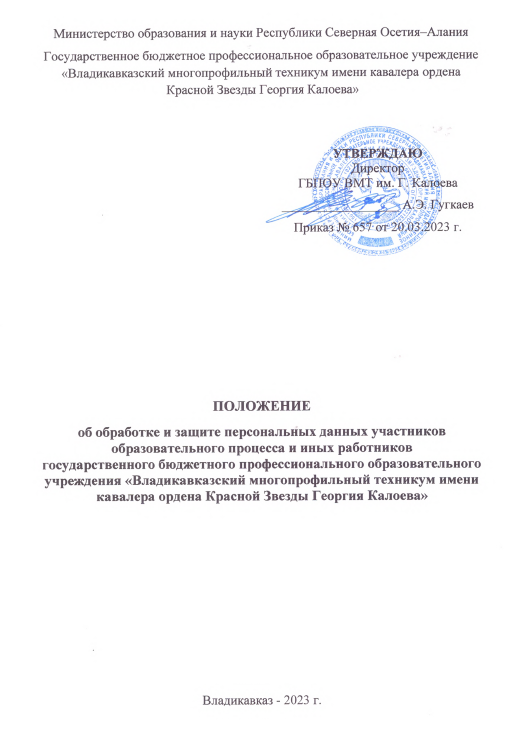 Содержание:1. ОБЩИЕ ПОЛОЖЕНИЯ1.1. Настоящее Положение об обработке и защите персональных данных участников образовательного процесса и иных работников государственного бюджетного профессионального образовательного учреждения «Владикавказский многопрофильный техникум имени кавалера ордена Красной Звезды Георгия Калоева» (далее – Положение) является основным локальным нормативным актом, регулирующим отношения, связанные с обработкой персональных данных в государственном бюджетном профессиональном образовательном учреждении «Владикавказский многопрофильный техникум имени кавалера ордена Красной Звезды Георгия Калоева» (далее - ГБПОУ ВМТ им. Г. Калоева) и определяет цели, содержание и порядок обработки персональных данных, меры, направленные на защиту персональных данных, а также процедуры, направленные на выявление и предотвращение нарушений законодательства Российской Федерации в ГБПОУ ВМТ им. Г. Калоева.1.2. Настоящее Положение является обязательным для применения всеми работниками ГБПОУ ВМТ им. Г. Калоева.Настоящее Положение разработано в соответствии с:Федеральным законом от 29 декабря 2012 г. № 273 «Об образовании в Российской Федерации»;Трудовым кодексом Российской Федерации, Конституцией Российской Федерации;Гражданским кодексом Российской Федерации;Федеральным законом от 27 июля 2006 г. № 149-ФЗ «Об информации, информационных технологиях и о защите информации»;Федеральным законом от 27 июля 2006 г. № 152-ФЗ «О персональных данных»;Положением об обеспечении безопасности персональных данных при их обработке в информационных системах персональных данных, утвержденным Постановлением Правительства Российской Федерации от 1 ноября 2012 г. № 1119;Положением об особенностях обработки персональных данных, осуществляемой без использования средств автоматизации, утвержденным Постановлением Правительства Российской Федерации от 15 сентября 2008 г. № 687;Уставом ГБПОУ ВМТ им. Г. Калоева;Правилами внутреннего трудового распорядка ГБПОУ ВМТ им. Г. Калоева и определяет порядок получения, учета, обработки, накопления и хранения персональных данных.1.3. В соответствии с п. 1 ст. 3 Федерального закона от 27.07.2006 № 152-ФЗ «О персональных данных» под персональными данными работников и обучающихся (далее - «персональные данные») понимается любая информация, относящаяся к определенному или определяемому на основании такой информации работнику или обучающемуся.Персональными данными, разрешенными субъектом персональных данных для распространения, являются персональные данные, доступ неограниченного круга лиц к которым предоставлен субъектом персональных данных путем дачи согласия на обработку персональных данных, разрешенных субъектом персональных данных для распространения в порядке, предусмотренном Федеральным законом от 27.07.2006 № 152- ФЗ «О персональных данных».1.4. ГБПОУ ВМТ им. Г. Калоева в соответствии с Федеральным законом от 27.07.2006 № 152-ФЗ «О персональных данных» осуществляет обработку персональных данных, а также определяет цели и содержание обработки персональных данных.1.5. Работники, уполномоченные на обработку персональных данных, обеспечивают обработку персональных данных в соответствии с требованиями:Федерального закона от 27.07.2006 № 152-ФЗ «О персональных данных»,Федерального закона от 29.12.2012 № 273 «Об образовании в Российской Федерации»,Трудового кодекса Российской Федерации,других нормативных правовых актов Российской Федерации и Республики Северная Осетия-Аланияи несут ответственность в соответствии с законодательством Российской Федерации за нарушение режима защиты этих персональных данных.1.6. Перечень лиц, уполномоченных на получение, обработку, хранение, передачу и любое другое использование персональных данных в ГБПОУ ВМТ им. Г. Калоева, утверждается приказом директора.1.7. Настоящее Положение вступает в силу с момента его утверждения приказом директора ГБПОУ ВМТ им. Г. Калоева и действует бессрочно до замены новым локальным правовым актом аналогичного назначения.1.8. Корректировка настоящего Положения осуществляется отдельными приказами директора ГБПОУ ВМТ им. Г. Калоева.1.9. Все субъекты персональных данных ГБПОУ ВМТ им. Г. Калоева должны быть ознакомлены с настоящим Положением под подпись.II. ЦЕЛЬ И ЗАДАЧИ В ОБЛАСТИ ЗАЩИТЫ ПЕРСОНАЛЬНЫХ ДАННЫХ2.1. Целью и задачами разработки настоящего Положения в соответствии с законодательством Российской Федерации является:определение порядка обработки персональных данных участников образовательного процесса и иных работников ГБПОУ ВМТ им. Г. Калоева, персональные данные которых подлежат обработке;обеспечение защиты прав и свобод человека и гражданина при обработке его персональных данных, в том числе защиты прав на неприкосновенность частной жизни, личную и семейную тайну, а также установление ответственности должностных лиц, имеющих доступ к персональным данным, за невыполнение требований норм, регулирующих обработку и защиту персональных данных;защита персональных данных, содержащихся в документах, полученных в обращениях субъектов персональных данных и других документах.2.2. В настоящем Положении используются следующие основные понятия:персональные данные - любая информация, относящаяся к прямо или косвенно определенному или определяемому физическому лицу (субъекту персональных данных);персональные данные, разрешенные субъектом персональных данных для распространения, - персональные данные, доступ неограниченного круга лиц к которым предоставлен субъектом персональных данных путем дачи согласия на обработку персональных данных, разрешенных субъектом персональных данных для распространения в порядке, предусмотренном действующим федеральным законодательством;оператор - государственный орган, муниципальный орган, юридическое или физическое лицо, самостоятельно или совместно с другими лицами организующие и (или) осуществляющие обработку персональных данных, а также определяющие цели обработки персональных данных, состав персональных данных, подлежащих обработке, действия (операции), совершаемые с персональными данными;обработка персональных данных - любое действие (операция) или совокупность действий (операций), совершаемых с использованием средств автоматизации или без использования таких средств с персональными данными, включая сбор, запись, систематизацию, накопление, хранение, уточнение (обновление, изменение), извлечение, использование, передачу (распространение, предоставление, доступ), обезличивание, блокирование, удаление, уничтожение персональных данных;автоматизированная обработка персональных данных - обработка персональных данных с помощью средств вычислительной техники;распространение персональных данных - действия, направленные на раскрытие персональных данных неопределенному кругу лиц;предоставление персональных данных - действия, направленные на раскрытие персональных данных определенному лицу или определенному кругу лиц;блокирование персональных данных - временное прекращение обработки персональных данных (за исключением случаев, если обработка необходима для уточнения персональных данных);уничтожение персональных данных - действия, в результате которых становится невозможным восстановить содержание персональных данных в информационной системе персональных данных и (или) в результате которых уничтожаются материальные носители персональных данных;обезличивание персональных данных - действия, в результате которых становится невозможным без использования дополнительной информации определить принадлежность персональных данных конкретному субъекту персональных данных;информационная система персональных данных - совокупность содержащихся в базах данных персональных данных и обеспечивающих их обработку информационных технологий и технических средств;трансграничная передача персональных данных - передача персональных данных на территорию иностранного государства органу власти иностранного государства, иностранному физическому лицу или иностранному юридическому лицу.Субъектами персональных данных в ГБПОУ ВМТ им. Г. Калоева являются:граждане, претендующие на замещение вакантных должностей, работники, состоящие с ГБПОУ ВМТ им. Г. Калоева в трудовых отношениях, в том числе работающие в ГБПОУ ВМТ им. Г. Калоева по совместительству (далее по тексту - работники);все категории обучающихся в ГБПОУ ВМТ им. Г. Калоева, абитуриенты, студенты всех форм обучения, соискатели, слушатели курсов повышения квалификации, дополнительных образовательных программ и др., их родственники, в т.ч. несовершеннолетние обучающиеся, их родственники, и их представители;посетители официального сайта ГБПОУ ВМТ им. Г Калоева;прочие физические лица, состоящие с ГБПОУ ВМТ им. Г. Калоева в договорных отношениях.2.3. К персональным данным относится в том числе следующая информация:биометрические сведения, к которым относятся физиологические данные (в том числе антропометрические), а также иные физиологические или биологические характеристики человека, в том числе изображения (фотографии, видеозаписи систем контроля удаленного доступа), которые позволяют установить личность;фамилия, имя, отчество (в т.ч. прежние), дата и место рождения;паспортные данные или данные иного документа, удостоверяющего личность (серия, номер, дата выдачи, наименование органа, выдавшего документ);сведения о гражданстве; адрес места жительства (по паспорту и фактический) и дата регистрации по месту жительства или по месту пребывания;сведения из разрешения на временное проживание; сведения из вида на жительство; сведения из патента;сведения из миграционной карты;сведения из заключений медицинских организаций о прохождении предварительного/периодического осмотра;сведения из справки о наличии/отсутствии судимостей;номера телефонов, в случае их регистрации на субъекта персональных данных или по адресу его места жительства (по паспорту);адрес электронной почты;сведения об образовании, квалификации и о наличии специальных знаний или специальной подготовки;сведения о повышении квалификации и переподготовке;сведения о трудовой деятельности (данные о трудовой занятости на текущее время с полным указанием должности, подразделения, организации и ее наименования, ИНН, адреса и телефонов, а также реквизитов других организаций с полным наименование занимаемых ранее в них должностей и времени работы в этих организациях, о стаже работы, об опыте работы, а также другие сведения);сведения о номере, серии и дате выдачи трудовой книжки (вкладыша в нее) и записях в ней;содержание и реквизиты трудового договора с работником ГБПОУ ВМТ им. Г. Калоева или гражданско-правового договора с гражданином;сведения о заработной плате (номера счетов для расчета с работниками, данные зарплатных договоров с клиентами, в том числе данные по окладу, надбавкам, налогам и другие сведения);сведения о воинском учете военнообязанных лиц и лиц, подлежащих призыву на военную службу (серия, номер, дата выдачи, наименование органа, выдавшего военный билет, военно-учетная специальность, воинское звание, данные о принятии/снятии на (с) учет (а) и другие сведения);сведения о семейном положении (состояние в браке, данные свидетельства о заключении брака, фамилия, имя, отчество супруга (и), паспортные данные супруга (и), данные справки по форме 2-НДФЛ супруга (и), данные документов по долговым обязательствам, степень родства, фамилии, имена, отчества и даты рождения других членов семьи, иждивенцев и другие сведения);сведения об имуществе (имущественном положении);сведения о номере и серии страхового свидетельства обязательного пенсионного страхования;сведения об идентификационном номере налогоплательщика;сведения из страхового полиса обязательного (добровольного) медицинского страхования; сведения, указанные в оригиналах и копиях приказов по личному составу ГБПОУ ВМТ им. Г. Калоева и основаниях к ним;сведения о государственных и ведомственных наградах, почетных и специальных званиях, поощрениях (в том числе наименование или название награды, звания или поощрения, дата и вид нормативного акта о награждении или дата поощрения) работников ГБПОУ ВМТ им. Г. Калоева;материалы по аттестации, адаптации и оценке работников ГБПОУ ВМТ им. Г. Калоева;материалы по внутренним служебным расследованиям в отношении работников ГБПОУ ВМТ им. Г. Калоева;внутренние материалы по расследованию и учету несчастных случаев на производстве и профессиональным заболеваниям в соответствии с Трудовым кодексом Российской Федерации, другими федеральными законами;сведения о временной нетрудоспособности работников ГБПОУ ВМТ им. Г. Калоева;табельный номер работника ГБПОУ ВМТ им. Г. Калоева;сведения о социальных льготах и о социальном статусе (серия, номер, дата выдачи, наименование органа, выдавшего документ, являющийся основанием для предоставления льгот и статуса) и другие сведения;сведения о руководителях;сведения о деловых и иных личных качествах работника, носящих оценочный характер.2.4. В целях информационного обеспечения могут создаваться общедоступные источники персональных данных (в том числе справочники, адресные книги). В общедоступные источники персональных данных с письменного согласия субъекта персональных данных могут включаться его фамилия, имя, отчество, год и место рождения, адрес, абонентский номер, сведения о профессии и иные персональные данные, предоставленные субъектами персональных данных.Данные сведения могут быть в любое время исключены из общедоступных источников персональных данных по требованию субъекта персональных данных, по решению суда или уполномоченных государственных органов.III. ЦЕЛИ ОБРАБОТКИ ПЕРСОНАЛЬНЫХ ДАННЫХ3.1. Цели обработки персональных данных в ГБПОУ ВМТ им. Г. Калоева определяются исходя из правовых актов, регламентирующих деятельность ГБПОУ ВМТ им. Г. Калоева, целей фактически осуществляемой ГБПОУ ВМТ им. Г. Калоева деятельности, а также деятельности, которая предусмотрена учредительными документами ГБПОУ ВМТ им.          Г. Калоева.3.2. Персональные данные субъектов персональных данных обрабатываются в ГБПОУ ВМТ им. Г. Калоева, в частности:в целях соблюдения Конституции Российской Федерации; федеральных законов и иных нормативных правовых актов Российской Федерации по направлениям деятельности; осуществления кадровой деятельности;содействия трудоустройству;содействия работникам в исполнении должностных обязанностей, повышения квалификации и должностного роста;обеспечения личной безопасности при исполнении должностных обязанностей; учета результатов исполнения должностных обязанностей;ведения образовательной деятельности по всем программам обучения ГБПОУ ВМТ им. Г. Калоева;обеспечения социальными льготами в соответствии с законодательством Российской Федерации и нормативными документами ГБПОУ ВМТ им. Г. Калоева;обеспечения личной безопасности в период работы и/или обучения;содействия в оптимальном выборе образовательных программ;обеспечения соблюдения правил приема в соответствии с законодательством и нормативными документами ГБПОУ ВМТ им. Г. Калоева;гласности и открытости деятельности приемной комиссии; размещения персональных данных на сайте ГБПОУ ВМТ им. Г. Калоева;осуществления деятельности структурных подразделений ГБПОУ ВМТ им. Г. Калоева.3.3. При обработке персональных данных в ГБПОУ ВМТ им. Г. Калоева, осуществляемой без использования средств автоматизации, должны соблюдаться требования Положения об особенностях обработки персональных данных, осуществляемой без использования средств автоматизации, утвержденного постановлением Правительства Российской Федерации от 15.09.2008 № 687.3.4. Обработка персональных данных в ГБПОУ ВМТ им. Г. Калоева осуществляется путем:получения оригиналов необходимых документов;копирования оригиналов документов;внесения сведений в учетные формы (на бумажных и электронных носителей);формирования персональных данных в ходе их обработки;внесения персональных данных в информационные системы ГБПОУ ВМТ им.              Г. Калоева.3.5. Обработка персональных данных осуществляется путем получения персональных данных непосредственно от субъектов персональных данных.3.6. В случае возникновения необходимости получения персональных данных у третьей стороны следует известить об этом субъекта персональных данных заранее, получить его письменное согласие и сообщить о целях, предполагаемых источниках и способах получения персональных данных (за исключением случаев, установленных пунктом 4 статьи 18 Федерального закона «О персональных данных»).IV. ПРАВА СУБЪЕКТОВ ПЕРСОНАЛЬНЫХ ДАННЫХ4.1. Субъект персональных данных имеет право:на полную информацию о своих персональных данных и обработке этих данных;на свободный бесплатный доступ к своим персональным данным, включая право на получение копий любой записи, содержащей персональные данные сотрудника, за исключением случаев, предусмотренных законодательством Российской Федерации;требовать исключения или исправления неверных или неполных персональных данных, а также данных, обработанных с нарушением требований, определенных действующим законодательством. При отказе ГБПОУ ВМТ им. Г. Калоева исключить или исправить персональные данные субъекта персональных данных, он имеет право заявить в письменной форме директору ГБПОУ ВМТ им. Г. Калоева о своем несогласии с соответствующим обоснованием такого несогласия. Персональные данные оценочного характера субъект персональных данных имеет право дополнить заявлением, выражающим его собственную точку зрения;требовать извещения от оператора всех лиц, которым ранее были сообщены неверные или неполные персональные данные сотрудника, обо всех произведенных в них исключениях, исправлениях или дополнениях;обжаловать в суде любые неправомерные действия или бездействие ГБПОУ ВМТ им. Г. Калоева при обработке и защите его персональных данных;отозвать согласие на обработку своих персональных данных (приложение 7);определять своих представителей для защиты своих персональных данных.V. ДОСТУП К ПЕРСОНАЛЬНЫМ ДАННЫМ СОТРУДНИКА5.1. Внутренний доступ (доступ внутри ГБПОУ ВМТ им. Г. Калоева).Право доступа к персональным данным сотрудника имеют:директор;заместители директора;инспектор отдела кадров;руководители структурных подразделений по направлению деятельности (доступ к личным данным только работников своего подразделения) по согласованию с директором ГБПОУ ВМТ им. Г. Калоева;специалист в области охраны труда - к тем данным, которые необходимы для выполнения конкретных функций;при переводе из одного структурного подразделения в другое доступ к персональным данным сотрудника может иметь руководитель нового подразделения по согласованию с директором ГБПОУ ВМТ им. Г. Калоева;сотрудники бухгалтерии - к тем данным, которые необходимы для выполнения конкретных функций;председатель первичной профсоюзной организации ГБПОУ ВМТ им. Г. Калоева - к тем данным, которые необходимы для выполнения конкретных функций;заведующий службы безопасности;ответственный за организацию обработки персональных данных;сам работник, носитель данных.5.2. Внешний доступ.ГБПОУ ВМТ им. Г. Калоева вправе осуществлять передачу персональных данных субъектов третьим лицам, в том числе в коммерческих целях, только с его предварительного письменного согласия, за исключением случаев, когда это необходимо в целях предупреждения угрозы жизни и здоровью субъекта, а также в других случаях, предусмотренных действующим законодательством Российской Федерации.Перед передачей персональных данных ГБПОУ ВМТ им. Г. Калоева должен предупредить третье лицо о том, что они могут быть использованы только в тех целях, для которых были сообщены. При этом у третьего лица необходимо получить подтверждение того, что такое требование будет им соблюдено.Не требуется согласие работника на передачу персональных данных:третьим лицам в целях предупреждения угрозы жизни и здоровью субъекта;в Социальный фонд России в объеме, предусмотренном действующим законодательством Российской Федерации;в налоговые органы;в военные комиссариаты;по запросу профессиональных союзов в целях контроля соблюдения трудового законодательства;по мотивированному запросу органов прокуратуры;по мотивированному требованию правоохранительных органов и органов безопасности;по запросу от государственных инспекторов труда при осуществлении ими надзорной - контрольной деятельности;по запросу суда;в органы и организации, которые должны быть уведомлены о тяжелом несчастном случае, в том числе со смертельным исходом;в случаях, связанных с исполнением работником должностных обязанностей;в кредитную организацию, обслуживающую платежные карты работников.5.3. Сведения о работнике (в том числе уволенном) могут быть предоставлены другой организации только с письменного запроса на бланке организации с приложением копии заявления работника.5.4. Персональные данные субъекта могут быть предоставлены родственникам или членам его семьи только с письменного разрешения самого субъекта.VI. СБОР, ОБРАБОТКА, ЗАЩИТА ПЕРСОНАЛЬНЫХ ДАННЫХ, ПОРЯДОК ОБРАБОТКИ ПЕРСОНАЛЬНЫХ ДАННЫХ РАБОТНИКОВ УЧРЕЖДЕНИЯ6.1. Персональные данные работников ГБПОУ ВМТ им. Г. Калоева, граждан, претендующих на замещение должностей в ГБПОУ ВМТ им. Г. Калоева, а также лиц, состоящих с ними в родстве, обрабатываются в целях обеспечения кадровой работы, формирования кадрового резерва, обучения и должностного роста, учета результатов исполнения работниками ГБПОУ ВМТ им. Г. Калоева должностных обязанностей, обеспечения личной безопасности работников, обеспечения работниками установленных законодательством Российской Федерации условий труда, гарантий и компенсаций, сохранности принадлежащего им имущества, а также в целях противодействия коррупции.6.2. Все персональные данные работника ГБПОУ ВМТ им. Г. Калоева следует получать у него самого. Если персональные данные работника возможно получить только у третьей стороны, то работник должен быть уведомлен об этом заранее и от него должно быть получено письменное согласие. Должностное лицо ГБПОУ ВМТ им. Г. Калоева должно сообщить субъекту персональных данных ГБПОУ ВМТ им. Г. Калоева о целях, предполагаемых источниках и способах получения персональных данных, а также о характере подлежащих получению персональных данных и последствиях отказа субъекта персональных данных дать письменное согласие на их получение (приложение 4).6.3. ГБПОУ ВМТ им. Г. Калоева не имеет право получать и обрабатывать персональные данные субъекта персональных данных о его расовой, национальной принадлежности, политических взглядах, религиозных или философских убеждениях, состоянии здоровья, интимной жизни. В случаях, непосредственно связанных с вопросами трудовых отношений, в соответствии со статьёй 24 Конституции Российской Федерации, работодатель вправе получать и обрабатывать данные о частной жизни работника только с его письменного согласия. Обработка указанных персональных данных работников работодателем возможна только с их согласия либо без их согласия в следующих случаях:персональные данные являются общедоступными;персональные данные относятся к состоянию здоровья работника и их обработка необходима для защиты его жизни, здоровья или иных жизненно важных интересов либо жизни, здоровья или иных жизненно важных интересов других лиц и получение согласия работника невозможно;по требованию полномочных государственных органов в случаях, предусмотренных федеральным законом.6.4. Работодатель вправе обрабатывать персональные данные работников только с их письменного согласия.6.5. Письменное согласие работника на обработку своих персональных данных должно включать в себя:фамилию, имя, отчество, адрес субъекта персональных данных, номер основного документа, удостоверяющего его личность, сведения о дате выдачи указанного документа и выдавшем его органе;фамилию, имя, отчество, адрес представителя субъекта персональных данных, номер основного документа, удостоверяющего его личность, сведения о дате выдачи указанного документа и выдавшем его органе, реквизиты доверенности или иного документа, подтверждающего полномочия этого представителя (при получении согласия от представителя субъекта персональных данных);наименование или фамилию, имя, отчество и адрес оператора, получающего согласие субъекта персональных данных;цель обработки персональных данных;перечень персональных данных, на обработку которых дается согласие субъекта персональных данных;наименование или фамилию, имя, отчество и адрес лица, осуществляющего обработку персональных данных по поручению оператора, если обработка будет поручена такому лицу;перечень действий с персональными данными, на совершение которых дается согласие, общее описание используемых оператором способов обработки персональных данных;срок, в течение которого действует согласие субъекта персональных данных, а также способ его отзыва, если иное не установлено федеральным законом;подпись субъекта персональных данных.6.6. Порядок обработки, передачи и хранения персональных данных.6.6.1. Работник ГБПОУ ВМТ им. Г. Калоева предоставляет инспектору отдела кадров ГБПОУ ВМТ им. Г. Калоева достоверные сведения о себе. Инспектор отдела кадров ГБПОУ ВМТ им. Г. Калоева проверяет достоверность сведений, сверяя данные, предоставленные работником, с имеющимися у работника документами.6.6.2. Обработка персональных данных может осуществляться исключительно в целях обеспечения соблюдения законов и иных нормативных правовых актов, содействия работникам в трудоустройстве, обучении и продвижении по службе, обеспечения личной безопасности работников, контроля количества и качества выполняемой работы и обеспечения сохранности имущества.6.6.3. Работники и их представители должны быть ознакомлены под роспись с документами ГБПОУ ВМТ им. Г. Калоева, устанавливающими порядок обработки персональных данных работников, а также об их правах и обязанностях в этой области.6.6.4. Во всех случаях отказ работника от своих прав на сохранение и защиту тайны недействителен.6.6.5. При передаче персональных данных работника ГБПОУ ВМТ им. Г. Калоева должны соблюдаться следующие требования:не сообщать персональные данные работника третьей стороне без письменного согласия работника, за исключением случаев, когда это необходимо в целях предупреждения угрозы жизни и здоровью работника, а также в случаях, установленных федеральным законом (приложение 5);предупредить лица, получившие персональные данные работника, о том, что эти данные могут быть использованы лишь в целях, для которых они сообщены, и требовать от этих лиц подтверждения того, что это правило соблюдено. Лица, получившие персональные данные работника, обязаны соблюдать режим секретности (конфиденциальности). Данное условие не распространяется на обмен персональными данными работников в порядке, установленных федеральными законами, трудовым законодательством Российской Федерации;осуществлять передачу персональных данных работников в пределах ГБПОУ ВМТ им. Г. Калоева в соответствии с настоящим Положением;разрешать доступ к персональным данным работников только специально уполномоченным лицам, при этом указанные лица должны иметь право получать только те персональные данные работника, которые необходимы для выполнения конкретной функции;не запрашивать информацию о состоянии здоровья работника, за исключением тех сведений, которые относятся к вопросу о возможности выполнения работником трудовой функции;передавать персональные данные работника представителям работников в порядке, установленном Трудовым кодексом Российской Федерации, и ограничивать эту информацию только теми персональными данными работника, которые необходимы для выполнения указанными представителями их функций.6.6.6. В целях, указанных в пункте 6.1 настоящего Положения, обрабатываются следующие категории персональных данных работников ГБПОУ ВМТ им. Г. Калоева, граждан, претендующих на замещение должностей в ГБПОУ ВМТ им. Г. Калоева, а также лиц, состоящих с ними в родстве (свойстве):фамилия, имя, отчество (в том числе предыдущие фамилии, имена и (или) отчества, в случае их изменения);число, месяц, год рождения;место рождения;информация о гражданстве (в том числе предыдущие гражданства, иные гражданства);вид, серия, номер документа, удостоверяющего личность, наименование органа, выдавшего его, дата выдачи;адрес места жительства (адрес регистрации, фактического проживания);номер контактного телефона или сведения о других способах связи;реквизиты страхового свидетельства государственного пенсионного страхования;идентификационный номер налогоплательщика;реквизиты страхового медицинского полиса обязательного медицинского страхования;реквизиты свидетельства государственной регистрации актов гражданского состояния;семейное положение, состав семьи и сведения о близких родственниках (в том числе бывших);сведения о трудовой деятельности, стаже работы;сведения о воинском учете и реквизиты документов воинского учета;сведения об образовании, в том числе о послевузовском профессиональном образовании (наименование и год окончания образовательного учреждения, наименование и реквизиты документа об образовании, квалификация, специальность по документу об образовании);сведения об ученой степени;информация о владении иностранными языками, степень владения;медицинское заключение по установленной форме об отсутствии у гражданина заболевания, препятствующего поступлению на работу либо о разрешении продолжать трудовую деятельность;справка о наличии (отсутствии) судимости и (или) факта уголовного преследования либо о прекращении уголовного преследования, согласно статьей 331 и 351.1 Трудового кодекса Российской Федерации;информация, содержащаяся в трудовом договоре, дополнительных соглашениях к трудовому договору;сведения о пребывании за границей;государственные награды, иные награды и знаки отличия;сведения о профессиональной переподготовке и (или) повышении квалификации;информация о ежегодных оплачиваемых отпусках, учебных отпусках и отпусках без сохранения денежного содержания;номер расчетного счета;информация об аттестации работника;нарушения трудовой дисциплины;условия труда (нормальные, тяжелые, вредные и т.д.);иные персональные данные, необходимые для достижения целей, предусмотренных пунктом 6.1 настоящего Положения.6.7. Обработка персональных данных и биометрических персональных данных работников ГБПОУ ВМТ им. Г. Калоева, осуществляется при наличии согласия указанных лиц в рамках целей, определенных пунктом 6.1 настоящего Положения, в соответствии с пунктом 2 части 1 статьи 6 и частью 2 статьи 11 Федерального закона «О персональных данных», положениями Трудового кодекса Российской Федерации.Биометрические данные работников (фотография, видео) могут размещаться на официальном сайте ГБПОУ ВМТ им. Г. Калоева при проведении праздников, мастер-классов, конференций, иных мероприятиях, проводимых ГБПОУ ВМТ им. Г. Калоева.На территории ГБПОУ ВМТ им. Г. Калоева установлены системы видеонаблюдения для целей, связанных с обеспечением личной безопасности работников, а также для обеспечения сохранности имущества ГБПОУ ВМТ им. Г. Калоева.6.8. Обработка специальных категорий персональных данных работников ГБПОУ ВМТ им. Г. Калоева, осуществляется без согласия указанных лиц в рамках целей, определенных пунктом 6.1 настоящего Положения, в соответствии с подпунктом 2.3 пункта 2 части 2 статьи 10 Федерального закона «О персональных данных» и положениями Трудового кодекса Российской Федерации, за исключением случаев получения персональных данных работника у третьей стороны (в соответствии с пунктом 3 статьи 86 Трудового кодекса Российской Федерации требуется письменное согласие работников ГБПОУ ВМТ им. Г. Калоева).6.9. Обработка персональных данных работников ГБПОУ ВМТ им. Г. Калоева, граждан, претендующих на замещение должностей в ГБПОУ ВМТ им. Г. Калоева, осуществляется при условии получения согласия указанных лиц в следующих случаях:при передаче (распространении, предоставлении) персональных данных третьим лицам в случаях, не предусмотренных действующим законодательством Российской Федерации;при принятии решений, порождающих юридические последствия в отношении указанных лиц или иным образом затрагивающих их права и законные интересы, на основании исключительно автоматизированной обработки их персональных данных.6.10. В случаях, предусмотренных пунктом 6.5 настоящего Положения, согласие субъекта персональных данных оформляется в письменной форме (Приложение 2), если иное не установлено Федеральным законом «О персональных данных».6.11. Работники, которые имеют доступ к персональным данным работников ГБПОУ ВМТ им. Г. Калоева, обязаны соблюдать конфиденциальность информации, с данных работников в ГБПОУ ВМТ им. Г. Калоева берется обязательство о неразглашении персональных данных (приложение 8).6.12. Передача (распространение, предоставление) и использование персональных данных работников, граждан, претендующих на замещение должностей в ГБПОУ ВМТ им. Г. Калоева (приложение 1), осуществляется лишь в случаях и в порядке, предусмотренных федеральными законами. В случае невозможности получения персональных данных от субъекта, составляется уведомление и направляется к субъекту с просьбой указать лиц и дать согласие на получение от них его персональные данные (приложение 6).6.13. Согласно пункту 4 Правил размещения на официальном сайте образовательной организации в информационно-телекоммуникационной сети «Интернет» и обновления информации об образовательной организации, утвержденных постановлением Правительства Российской Федерации от 20 октября 2021 г. № 1802, на официальном сайте ГБПОУ ВМТ им. Г. Калоева размещается информация о структуре и об органах управления с указанием в том числе: наименования структурных подразделений (органов управления); фамилий, имен, отчеств (при наличии) и должностей руководителей структурных подразделений; мест нахождения структурных подразделений; адресов официальных сайтов в сети «Интернет» структурных подразделений (при наличии); адресов электронных почт структурных подразделений (при наличии); сведений о наличии положений о структурных подразделениях (об органах управления) с приложением указанных положений в виде электронных документов, подписанных простой электронной подписью в соответствии с Федеральным законом  «Об электронной подписи».При размещении информации о руководителе образовательной организации, его заместителях, указываются в том числе: фамилия, имя, отчество (при наличии) руководителя, его заместителей; должность руководителя, его заместителей; контактные телефоны; адреса электронной почты.При размещении информации о персональном составе педагогических работников указываются в том числе:фамилия, имя, отчество (при наличии) педагогического работника;занимаемая должность (должности);преподаваемые учебные предметы, курсы, дисциплины (модули);уровень (уровни) профессионального образования с указанием наименования направления подготовки и (или) специальности, в том числе научной, и квалификации;ученая степень (при наличии);ученое звание (при наличии);сведения о повышении квалификации (за последние 3 года);сведения о профессиональной переподготовке (при наличии);сведения о продолжительности опыта (лет) работы в профессиональной сфере, соответствующей образовательной деятельности по реализации учебных предметов, курсов, дисциплин (модулей).Информация о персональном составе работников размещается на официальном сайте ГБПОУ ВМТ им. Г. Калоева только после получения согласия на обработку персональных данных работника, согласно Приложению 3 к настоящему Положению.6.14. Для организации обработки персональных данных субъектов персональных данных в ГБПОУ ВМТ им. Г. Калоева назначается ответственное лицо приказом директора.Ответственный за организацию обработки персональных данных, в частности обязан:осуществлять внутренний контроль за соблюдением ГБПОУ ВМТ им. Г. Калоева и его работниками законодательства Российской Федерации о персональных данных, в том числе требований к защите персональных данных;доводить до сведения работников ГБПОУ ВМТ им. Г. Калоева положения законодательства Российской Федерации о персональных данных, локальных актов по вопросам обработки персональных данных, требований к защите персональных данных;организовывать прием и обработку обращений и запросов субъектов персональных данных или их представителей и (или) осуществлять контроль за приемом и обработкой таких обращений и запросов.6.15. Документы, содержащие персональные данные работников Организации, хранятся на бумажных носителях в специально предназначенных для этого помещениях/в специально отведенном шкафу, обеспечивающем защиту от несанкционированного доступа. Срок хранения документов определяется утвержденной номенклатурой дел.По истечении сроков хранения документы по решению Экспертной комиссии (создается в целях организации и проведения методической и практической работы по экспертизе ценности документов, образовавшихся в деятельности Организации) подлежат уничтожению в установленном порядке.6.16. Персональные данные работников могут также храниться в электронном виде в локальной компьютерной сети.6.17. Обеспечение безопасности персональных данных достигается, в частности:определением угроз безопасности персональных данных при их обработке в информационных системах персональных данных (п. 6.18 настоящего Положения);применением организационных и технических мер по обеспечению безопасности персональных данных при их обработке в информационных системах персональных данных, необходимых для выполнения требований к защите персональных данных, исполнение которых обеспечивает установленные Правительством Российской Федерации уровни защищенности персональных данных (п. 6.20 настоящего Положения);применением прошедших в установленном порядке процедур оценки соответствия средств защиты информации;оценкой эффективности принимаемых мер по обеспечению безопасности персональных данных до ввода в эксплуатацию информационной системы персональных данных;учетом машинных носителей персональных данных;обнаружением фактов несанкционированного доступа к персональным данным и принятием мер, в том числе мер по обнаружению, предупреждению и ликвидации последствий компьютерных атак на информационные системы персональных данных и по реагированию на компьютерные инциденты в них;восстановлением персональных данных, модифицированных или уничтоженных вследствие несанкционированного доступа к ним;установлением правил доступа к персональным данным, обрабатываемым в информационной системе персональных данных, а также обеспечением регистрации и учета всех действий, совершаемых с персональными данными в информационной системе персональных данных;контролем за принимаемыми мерами по обеспечению безопасности персональных данных и уровня защищенности информационных систем персональных данных.6.18. Под актуальными угрозами безопасности персональных данных понимается совокупность условий и факторов, создающих актуальную опасность несанкционированного, в том числе случайного, доступа к персональным данным при их обработке в информационной системе, результатом которого могут стать уничтожение, изменение, блокирование, копирование, предоставление, распространение персональных данных, а также иные неправомерные действия.6.18.1. Угрозы 1-го типа актуальны для информационной системы, если для нее в том числе актуальны угрозы, связанные с наличием недокументированных (недекларированных) возможностей в системном программном обеспечении, используемом в информационной системе.6.18.2. Угрозы 2-го типа актуальны для информационной системы, если для нее в том числе актуальны угрозы, связанные с наличием недокументированных (недекларированных) возможностей в прикладном программном обеспечении, используемом в информационной системе.6.18.3. Угрозы 3-го типа актуальны для информационной системы, если для нее актуальны угрозы, не связанные с наличием недокументированных (недекларированных) возможностей в системном и прикладном программном обеспечении, используемом в информационной системе.6.19. С целью защиты персональных данных в Организации принимаются следующие меры:назначение лица, ответственного за обработку персональных данных, которое осуществляет организацию обработки персональных данных, обучение и инструктаж, внутренний контроль за соблюдением работниками требований к защите персональных данных;разработка политики в отношении обработки персональных данных;установление правил доступа к персональным данным, обеспечение регистрации и учета всех действий, совершаемых с персональными данными;установление индивидуальных паролей доступа сотрудников в информационную систему в соответствии с их производственными обязанностями;применение прошедших в установленном порядке процедур оценки соответствия средств защиты информации;сертифицированное антивирусное программное обеспечение с регулярно обновляемыми базами;соблюдение условий, обеспечивающих сохранность персональных данных и исключающих несанкционированный к ним доступ;обнаружение фактов несанкционированного доступа к персональным данным;восстановление персональных данных, модифицированных или уничтоженных вследствие несанкционированного доступа к ним;обучение работников, непосредственно осуществляющих обработку персональных данных, положениям законодательства Российской Федерации о персональных данных, в том числе требованиям к защите персональных данных, документам, определяющим политику Организации в отношении обработки персональных данных, локальным актам по вопросам обработки персональных данных;осуществление внутреннего контроля и аудита;определение типа угроз безопасности и уровней защищенности персональных данных, которые хранятся в информационных системах.6.20.  Уровни защищенности персональных данных.6.20.1. Первый уровень защищенности:для информационной системы актуальны угрозы 1-го типа и информационная система обрабатывает либо специальные категории персональных данных, либо биометрические персональные данные, либо иные категории персональных данных;для информационной системы актуальны угрозы 2-го типа и информационная система обрабатывает специальные категории персональных данных более чем 100 тысяч субъектов персональных данных, не являющихся сотрудниками Организации.6.20.2. Второй уровень защищенности:для информационной системы актуальны угрозы 1-го типа и информационная система обрабатывает общедоступные персональные данные;для информационной системы актуальны угрозы 2-го типа и информационная система обрабатывает специальные категории персональных данных сотрудников Организации или специальные категории персональных данных менее чем 100 тысяч субъектов персональных данных, не являющихся сотрудниками Организации;для информационной системы актуальны угрозы 2-го типа и информационная система обрабатывает биометрические персональные данные;для информационной системы актуальны угрозы 2-го типа и информационная система обрабатывает общедоступные персональные данные более чем 100 тысяч субъектов персональных данных, не являющихся сотрудниками Организации;для информационной системы актуальны угрозы 2-го типа и информационная система обрабатывает иные категории персональных данных более чем 100 тысяч субъектов персональных данных, не являющихся сотрудниками Организации;для информационной системы актуальны угрозы 3-го типа и информационная система обрабатывает специальные категории персональных данных более чем 100 тысяч субъектов персональных данных, не являющихся сотрудниками Организации.6.20.3. Третий уровень защищенности:для информационной системы актуальны угрозы 2-го типа и информационная система обрабатывает общедоступные персональные данные сотрудников Организации или общедоступные персональные данные менее чем 100 тысяч субъектов персональных данных, не являющихся сотрудниками Организации;для информационной системы актуальны угрозы 2-го типа и информационная система обрабатывает иные категории персональных данных сотрудников Организации или иные категории персональных данных менее чем 100 тысяч субъектов персональных данных, не являющихся сотрудниками Организации;для информационной системы актуальны угрозы 3-го типа и информационная система обрабатывает специальные категории персональных данных сотрудников Организации или специальные категории персональных данных менее чем 100 тысяч субъектов персональных данных, не являющихся сотрудниками Организации;для информационной системы актуальны угрозы 3-го типа и информационная система обрабатывает биометрические персональные данные;для информационной системы актуальны угрозы 3-го типа и информационная система обрабатывает иные категории персональных данных более чем 100 тысяч субъектов персональных данных, не являющихся сотрудниками Организации.6.20.4. Четвертый уровень защищенности:для информационной системы актуальны угрозы 3-го типа и информационная система обрабатывает общедоступные персональные данные;для информационной системы актуальны угрозы 3-го типа и информационная система обрабатывает иные категории персональных данных сотрудников Организации или иные категории персональных данных менее чем 100 тысяч субъектов персональных данных, не являющихся сотрудниками Организации.6.21. При четвертом уровне защищенности персональных данных работодатель:обеспечивает режим безопасности помещений, в которых размещаете информационную систему;обеспечивает сохранность носителей информации;утверждает распорядительным актом перечень лиц, доступ которых к персональным данным, обрабатываемым в информационной системе, необходим для выполнения ими служебных (трудовых) обязанностей;использует средства защиты информации, которые прошли процедуру оценки соответствия требованиям законодательства Российской Федерации в области обеспечения безопасности информации, в случае, когда применение таких средств необходимо для нейтрализации актуальных угроз.6.22. При третьем уровне защищенности персональных данных дополнительно к мерам, перечисленным в пункте 6.20.3 настоящего Положения, работодатель назначает ответственного за обеспечение безопасности персональных данных в информационной системе.6.23. При втором уровне защищенности персональных данных дополнительно к мерам, перечисленным в пункте 6.20.2 настоящего Положения, работодатель ограничивает доступ к электронному журналу сообщений, за исключением работников, которым такие сведения необходимы для работы.6.24. При первом уровне защищенности персональных данных дополнительно к мерам, перечисленным в подпункте 6.20.1 настоящего Положения, работодатель:обеспечивает автоматическую регистрацию в электронном журнале безопасности изменения полномочий работников по допуску к персональным данным в системе;создает отдел, ответственный за безопасность персональных данных в системе, либо возлагает такую обязанность на один из существующих отделов работодателя.6.25. В целях защиты персональных данных на бумажных носителях директор ГБПОУ ВМТ им. Г. Калоева:приказом назначает ответственного за обработку персональных данных;ограничивает допуск в помещения, где хранятся документы, которые содержат персональные данные работников;хранит документы, содержащие персональные данные, трудовые книжки работников, в шкафах, запирающихся на ключ (в сейфе в отделе кадров).VII. УСЛОВИЯ И ПОРЯДОК ОБРАБОТКИ ПЕРСОНАЛЬНЫХ ДАННЫХ ОБУЧАЮЩИХСЯ, ИХ РОДИТЕЛЕЙ (ЗАКОННЫХ ПРЕДСТАВИТЕЛЕЙ), СЛУШАТЕЛЕЙ И ТРЕТЬИХ ЛИЦ7.1. В ГБПОУ ВМТ им. Г. Калоева осуществляется обработка персональных данных обучающихся, их родителей (законных представителей) и третьих лиц в соответствии с Конституцией Российской Федерации, Федеральным законом от 27 июля 2006 г. № 149-ФЗ «Об информации, информационных технологиях и о защите информации» (с изменениями и дополнениями), Федеральным законом от 27 июля 2006 г. № 152-ФЗ «О персональных данных» (с изменениями и дополнениями), Федеральным законом от 29 декабря 2012 г.       № 273-ФЗ «Об образовании в Российской Федерации», постановлением Правительства Российской Федерации от 1 ноября 2012 г. № 1119 «Об утверждении требований к защите персональных данных при их обработке в информационных системах персональных данных», Положением об особенностях обработки персональных данных, осуществляемой без использования средств автоматизации, утвержденным Постановлением Правительства от 15 сентября 2008 № 687, иными федеральными и региональными нормативными актами в сфере защиты персональных данных, Уставом образовательного учреждения, Политикой в отношении обработки персональных данных.Целью настоящего Положения является обеспечение защиты в ГБПОУ ВМТ им. Г. Калоева прав и свобод участников воспитательно-образовательного процесса при обработке их персональных данных, в том числе, защиты прав на неприкосновенность частной жизни, личную и семейную тайну.7.2. Обработка персональных данных поступающих/обучающихся ГБПОУ ВМТ им. Г. Калоева осуществляется с соблюдением требований Федерального закона от 29 декабря 2012 г. № 272- ФЗ «Об образовании в Российской Федерации» и иных нормативно-правовых актов, регулирующих вопросы приема и обучения в ГБПОУ ВМТ им. Г. Калоева.7.3. Персональные данные поступающих/обучающихся ГБПОУ ВМТ им. Г. Калоева содержатся в их личных делах в виде копий документов, документ об образовании - оригинал.7.4. К источникам персональных данных поступающих/обучающихся ГБПОУ ВМТ им. Г. Калоева относятся:паспорт или иной документ, удостоверяющий личность;документ о регистрации (снятия с регистрационного учета) по месту жительства (месту пребывания);документы, подтверждающие гражданство, в том числе прежние гражданства, иные гражданства;заявление на прием;документ, подтверждающий изменение фамилии (при изменении фамилии после получения документа об образовании и (или) документа об образовании и о квалификации);фотографии;документ, подтверждающий инвалидность или ограниченные возможности здоровья, требующие создания указанных условий;результаты прохождения обязательных предварительных медицинских осмотров;документы об образовании;документы об успеваемости;сведения о воинском учете и реквизиты документов воинского учета;сведения о семейном положении, составе семьи и о близких родственниках;средний балл аттестата.7.5. Доступ к персональным данным обучающегося, родителей (законных представителей) имеют:директор - в полном объеме;заместители директора - в полном объеме;заведующие отделениями - в полном объеме;социальный педагог - в полном объеме;бухгалтер - в полном объеме;ведущий специалист по информационным ресурсам - в полном объеме;заведующий службы безопасности, начальник по гражданской обороне, руководитель «Основы безопасности жизнедеятельности» - в рамках своих полномочий;преподаватель - в объеме данных, которые необходимы для выполнения функций куратора: фамилия, имя, отчество (при наличии) обучающегося; фамилия, имя, отчество (при наличии) родителей обучающегося, адрес местожительства, контактные телефоны, рекомендации психолого-медико-педагогической комиссии; фамилия, имя, отчество (при наличии) и контактные телефоны третьих лиц, которым родители (законные представители) передали часть своих полномочий;педагог-психолог - в объеме данных, которые нужны для диагностической, психокоррекционной, реабилитационной работы с обучающимися, оказания консультативной помощи обучающемуся, его родителям (законным представителям) и педагогическим работникам;комендант общежития - в объеме данных, которые необходимы для выполнения функций коменданта;председатель и члены приемной комиссии - в объеме данных, которые необходимы для выполнения функциональных полномочий;секретарь учебной части - в объеме данных, которые необходимы для выполнения функциональных полномочий;консультант-программист, системный администратор; специалист технический и IT - в объеме данных, которые необходимы для выполнения обработки персональных данных в автоматизированной системе.7.6. Сбор персональных данных поступающих, обучающихся, родителей (законных представителей) осуществляется приемной комиссии во время приема документов на обучение.7.7. ГБПОУ ВМТ им. Г. Калоева вправе принять персональные данные поступающих, обучающихся, родителей (законных представителей) только у этих лиц лично (приложение 9). Сбор персональных данных у несовершеннолетнего обучающегося возможен только по достижении учащимся 14 лет с согласия его родителей (законных представителей) (приложение 12).7.8. Обработка персональных данных обучающихся ведется исключительно в целях реализации их прав на получение образования в рамках осваиваемых образовательных программ и с согласия на обработку персональных данных (приложения 10, 13).7.9. Обработка персональных данных родителей (законных представителей) обучающихся ведется исключительно в целях реализации ГБПОУ ВМТ им. Г. Калоева прав родителей (законных представителей) при реализации прав обучающихся на получение образования в рамках осваиваемых образовательных программ и с согласия на обработку персональных данных.7.10. Личные дела обучающихся хранятся в учебной части ГБПОУ ВМТ им. Г. Калоева в бумажном виде в папках в специальном шкафу, который обеспечивает защиту от несанкционированного доступа. В личных делах обучающихся хранятся персональные данные обучающихся и их родителей (законных представителей).7.11. Договоры, содержащие персональные данные третьих лиц, хранятся в кабинетах ответственных за данные договора в бумажном виде в папках в специальных шкафах, которые обеспечивают защиту от несанкционированного доступа.7.12. Личные дела, и иные документы, содержащие персональные данные, подлежат хранению и уничтожению в сроки и в порядке, предусмотренные номенклатурой дел и архивным законодательством Российской Федерации.7.13. Родителю (законному представителю) несовершеннолетнего обучающегося должны быть разъяснены юридические последствия отказа от предоставления своих персональных данных и персональных данных своего ребенка в случае, если обязанность предоставления персональных данных предусмотрена федеральными законами.7.14. Во всех случаях отказ родителя (законного представителя) от своих прав на сохранение и защиту тайны недействителен.7.15. К персональным данным несовершеннолетнего обучающегося и его родителей (законных представителей) относятся:сведения, содержащиеся в паспорте ребенка;паспортные данные родителя (законного представителя);данные, подтверждающие законность представления прав обучающегося;информация, о несовершеннолетнем обучающемся, лишенном родительского попечения;сведения о регистрации и проживании ребенка;сведения о состоянии здоровья несовершеннолетнего обучающегося;данные страхового медицинского полиса;страховой номер индивидуального лицевого счета (СНИЛС) несовершеннолетнего обучающегося;фотографии несовершеннолетнего;контактные телефоны родителей (законных представителей);сведения	о месте	работы (учебы) родителей (законных представителей) несовершеннолетнего обучающегося;иные сведения, необходимые для определения отношений обучения и воспитания.7.16. Иные персональные данные несовершеннолетнего обучающегося, необходимые в связи с отношениями образования и воспитания, администрация ГБПОУ ВМТ им. Г. Калоева может получить только с письменного согласия одного из родителей (законного представителя).7.17. В случаях, когда администрация ГБПОУ ВМТ им. Г. Калоева может получить необходимые персональные данные несовершеннолетнего обучающегося только у третьего лица, администрация должна уведомить об этом одного из родителей (законного представителя) заранее и получить от него письменное согласие.7.18. Администрация ГБПОУ ВМТ им. Г. Калоева обязана сообщить одному из родителей (законному представителю) несовершеннолетнего обучающегося о целях, способах и источниках получения персональных данных, а также о характере подлежащих получению персональных данных и возможных последствиях отказа одного из родителей (законного представителя) дать письменное согласие на их получение.7.19. Персональные данные обучающегося и родителя (законного представителя) являются конфиденциальной информацией и не могут быть использованы работниками ГБПОУ ВМТ им. Г. Калоева в личных целях.7.20. На официальном сайте ГБПОУ ВМТ им. Г. Калоева могут публиковаться фотографии (видео) обучающихся, родителей (законных представителей), слушателей при проведении праздников, мастер-классов, конференций, иных мероприятий, проводимых в ГБПОУ ВМТ им. Г. Калоева (приложения 11, 14).VIII. СРОКИ ОБРАБОТКИ И ХРАНЕНИЯ ПЕРСОНАЛЬНЫХ ДАННЫХ8.1. Сроки обработки и хранения персональных данных работников ГБПОУ ВМТ им. Г. Калоева, граждан, претендующих на замещение должностей, а также воспитанников и их родителей (законных представителей) в ГБПОУ ВМТ им. Г. Калоева, определяются в соответствии с законодательством Российской Федерации:персональные данные, содержащиеся в приказах по личному составу работников и обучающихся (о приеме, о переводе, об увольнении, об установлении надбавок), подлежат хранению в кабинете инспектора отдела кадров и бухгалтерии ГБПОУ ВМТ им. Г. Калоева в течение трех-пяти лет, с последующим формированием и передачей указанных документов в архив ГБПОУ ВМТ им. Г. Калоева в порядке, предусмотренном законодательством Российской Федерации, где хранятся в течение 50 лет;персональные данные, содержащиеся в личных делах работников ГБПОУ ВМТ им.         Г. Калоева, а также обучающихся и их родителей (законных представителей), а также личных карточках работников ГБПОУ ВМТ им. Г. Калоева, хранятся в течение десяти лет с последующим формированием и передачей указанных документов в архив ГБПОУ ВМТ им. Г. Калоева в порядке, предусмотренном законодательством Российской Федерации, где хранятся в течение 50 лет;персональные данные, содержащиеся в приказах о поощрениях, материальной помощи работников ГБПОУ ВМТ им. Г. Калоева, подлежат хранению в течение двух лет с последующим формированием и передачей указанных документов в архив ГБПОУ ВМТ им. Г. Калоева в порядке, предусмотренном законодательством Российской Федерации, где хранятся в течение 50 лет;персональные данные, содержащиеся в приказах о предоставлении отпусков, о командировках, о дисциплинарных взысканиях работников ГБПОУ ВМТ им. Г.Калоева подлежат хранению в течение пяти лет с последующим уничтожением.8.2. Персональные данные работников могут быть получены, проходить дальнейшую обработку и передаваться на хранение, как на бумажных носителях, так и в электронном виде - локальной компьютерной сети и компьютерных программах. Срок хранения персональных данных, внесенных в информационные системы персональных данных ГБПОУ ВМТ им. Г. Калоева, указанные в разделе 6 настоящего Положения, должен соответствовать сроку хранения бумажных оригиналов.8.3. Персональные данные граждан, обратившихся в ГБПОУ ВМТ им. Г. Калоева лично, а также направивших индивидуальные или коллективные письменные обращения или обращения в форме электронного документа, хранятся в течение пяти лет.8.4. Персональные данные при их обработке, осуществляемой без использования средств автоматизации, должны обособляться от иной информации, в частности путем фиксации их на разных материальных носителях персональных данных, в специальных разделах или на полях форм (бланков).8.5. Необходимо обеспечивать раздельное хранение персональных данных на разных материальных носителях, обработка которых осуществляется в различных целях, определенных настоящим Положением.8.6. Контроль за хранением и использованием материальных носителей персональных данных, не допускающий несанкционированное использование, уточнение, распространение и уничтожение персональных данных, находящихся на этих носителях, осуществляют лица, перечисленные в разделе 5.8.7. При хранении материальных носителей должны соблюдаться условия, обеспечивающие сохранность персональных данных и исключающие несанкционированный к ним доступ.8.8. Работа с персональными данными выполняется только в пределах контролируемой зоны, т.е. в пределах помещения ГБПОУ ВМТ им. Г. Калоева, в котором исключено неконтролируемое пребывание посторонних лиц. При работе с документированной информацией исполнитель должен иметь на рабочем столе только те документы, которые ему необходимы в данное время. При временном выходе из кабинета сотрудник должен убрать все документы с видного места. При выходе из кабинета всех сотрудников кабинет закрывается на замок.8.9. Персональные данные на бумажном носителе хранятся в помещениях ГБПОУ ВМТ им. Г. Калоева, в которых ведется обработка персональных данных, в запираемых шкафах либо в сейфе. При вскрытии сейфов должно присутствовать то лицо, которое отвечает за хранение документов. При его отсутствии сейф вскрывается комиссией с составлением акта.8.10. Персональные компьютеры, в которых содержатся персональные данные, должны быть защищены паролями доступа.IX. ПОРЯДОК УНИЧТОЖЕНИЯ ПЕРСОНАЛЬНЫХ ДАННЫХ ПРИ ДОСТИЖЕНИИ ЦЕЛЕЙ ОБРАБОТКИ ИЛИ ПРИ НАСТУПЛЕНИИ ИНЫХ ЗАКОННЫХ ОСНОВАНИЙ9.1. Уничтожение персональных данных – действия, в результате которых невозможно восстановить содержание персональных данных в информационной системе персональных данных или в результате которых уничтожаются материальные носители персональных данных.9.2. Персональные данные, обрабатываемые и хранящиеся в ГБПОУ ВМТ им.                  Г. Калоева, подлежат уничтожению в случае:достижения цели обработки персональных данных или утраты необходимости в их обработке;выявления неправомерных действий с персональными данными и невозможности устранения допущенных нарушений;отзыва субъектом персональных данных согласия на обработку своих персональных данных;истечения срока хранения персональных данных.9.3. Ответственными за обработку персональных данных по своему направлению осуществляется систематический контроль и выделение документов, содержащих персональные данные, с истекшими сроками хранения, подлежащих уничтожению.9.4. В зависимости от типа носителя информации (бумажный или электронный) выделяют два способа уничтожения персональных данных:физическое уничтожение носителя;уничтожение информации с носителя, либо уничтожение самого носителя.9.5. Уничтожение носителей, содержащих персональные данные субъектов персональных данных, должно соответствовать следующим правилам:быть конфиденциальным, исключая возможность последующего восстановления;оформляться юридически, в частности, в Журнале регистрации событий в информационной системе персональных данных (приложение 20), актом о выделении к уничтожению носителей, содержащих персональные данные субъектов персональных данных (приложение 21) и актом об уничтожении носителей, содержащих персональные данные субъектов персональных данных (приложение 22);должно проводиться комиссией по уничтожению персональных данных;уничтожение должно касаться только тех носителей, содержащих персональные данные субъектов персональных данных, которые подлежат уничтожению в связи с истечением срока хранения, достижением цели обработки указанных персональных данных либо утратой необходимости в их достижении, не допуская случайного или преднамеренного уничтожения актуальных носителей.9.6. Уничтожение носителей, содержащих персональные данные, осуществляется в следующем порядке:уничтожение персональных данных, содержащихся на бумажных носителях, осуществляется путем измельчения на мелкие части, исключающие возможность последующего восстановления информации, либо путем термической обработки (сжигание);хранящихся на ПЭВМ и (или) на перезаписываемых съемных машинных носителях информации, используемых для хранения информации вне ПЭВМ (флеш-накопителях, внешних жестких дисках, CD-дисках и иных устройствах), производится с использованием штатных средств информационных и операционных систем;уничтожение персональных данных, содержащихся на машиночитаемых носителях, которые невозможно уничтожить с помощью штатных средств информационных и операционных систем, производится путем нанесения носителям неустранимого физического повреждения, исключающего возможность их использования, а также восстановления данных, в том числе путем деформирования, нарушения единой целостности носителя.9.7. Вопрос об уничтожении выделенных документов, содержащих персональные данные, рассматривается на заседании комиссии по уничтожению персональных данных субъектов в ГБПОУ ВМТ им. Г. Калоева, состав которой утверждается приказом директора.По итогам заседания составляются протокол и акт о выделении к уничтожению документов, опись уничтожаемых дел, проверяется их комплектность, акт подписывается председателем и членами комиссии и утверждается директором.9.8. По окончании процедуры уничтожения должностным лицом ГБПОУ ВМТ им.         Г. Калоева, ответственным за архивную деятельность, составляется соответствующий акт об уничтожении документов, содержащих персональные данные.9.9. В случае невозможности уничтожения персональных данных они подлежат обезличиванию, в том числе для статистических и иных исследовательских целей.9.10. Способы обезличивания при условии дальнейшей обработки персональных данных:замена части данных идентификаторами;обобщение, изменение или удаление части данных;деление данных на части и обработка в разных информационных системах;перемешивание данных.9.11. Ответственным за обезличивание персональных данных является работник, ответственный за организацию обработки персональных данных.9.12. Решение о необходимости обезличивания персональных данных и способе обезличивания принимает ответственный за организацию обработки персональных данных.9.13. Обезличенные персональные данные не подлежат разглашению и нарушению конфиденциальности.9.14. Обезличенные персональные данные могут обрабатываться с использованием и без использования средств автоматизации.9.15. При использовании процедуры обезличивания не допускается совместное хранение персональных данных и обезличенных данных.9.16. В процессе обработки обезличенных данных в случаях, установленных законодательством Российской Федерации, может производиться деобезличивание. После обработки персональные данные, полученные в результате такого деобезличивания, уничтожаются.X. РАССМОТРЕНИЕ ЗАПРОСОВ СУБЪЕКТОВ ПЕРСОНАЛЬНЫХ ДАННЫХ ИЛИ ИХ ПРЕДСТАВИТЕЛЕЙ10.1. Работники ГБПОУ ВМТ им. Г. Калоева, граждане, претендующие на замещение должностей, а также граждане, персональные данные которых обрабатываются в ГБПОУ ВМТ им. Г. Калоева в связи с предоставлением услуг имеют право на получение информации, касающейся обработки их персональных данных, в том числе содержащей:подтверждение факта обработки персональных данных в ГБПОУ ВМТ им. Г. Калоева;правовые основания и цели обработки персональных данных;цели и применяемые в ГБПОУ ВМТ им. Г. Калоева способы обработки персональных данных;наименование и место нахождения ГБПОУ ВМТ им. Г. Калоева, сведения о лицах, которые имеют доступ к персональным данным или которым могут быть раскрыты персональные данные на основании договора с ГБПОУ ВМТ им. Г. Калоева или на основании федерального закона;обрабатываемые персональные данные, относящиеся к соответствующему субъекту персональных данных, источник их получения, если иной порядок представления таких данных не предусмотрен федеральным законом;сроки обработки персональных данных, в том числе сроки их хранения в ГБПОУ ВМТ им. Г. Калоева;порядок осуществления субъектом персональных данных прав, предусмотренных законодательством Российской Федерации в области персональных данных;информацию об осуществленной или предполагаемой трансграничной передаче данных (в случае такой в наличии);наименование организации или фамилию, имя, отчество и адрес лица, осуществляющего обработку персональных данных по поручению ГБПОУ ВМТ им. Г.Калоева, если обработка поручена или будет поручена такой организации или лицу;иные сведения, предусмотренные законодательством Российской Федерации в области персональных данных.10.2. Субъекты персональных данных, вправе требовать от ГБПОУ ВМТ им. Г. Калоева уточнения их персональных данных, их блокирования или уничтожения в случае, если персональные данные являются неполными, устаревшими, неточными, незаконно полученными или не являются необходимыми для заявленной цели обработки, а также принимать предусмотренные законом меры по защите своих прав.10.3. Необходимые сведения, должны быть предоставлены субъекту персональных данных оператором в доступной форме, и в них не должны содержаться персональные данные, относящиеся к другим субъектам персональных данных за исключением случаев, если имеются законные основания для раскрытия таких персональных данных.10.4. Необходимые сведения предоставляются субъекту персональных данных или его представителю уполномоченным должностным лицом ГБПОУ ВМТ им. Г. Калоева, осуществляющего обработку соответствующих персональных данных, при обращении либо при получении запроса субъекта персональных данных или его представителя. Запрос должен содержать:номер основного документа, удостоверяющего личность субъекта персональных данных или его представителя, сведения о дате выдачи указанного документа и выдавшем его органе;сведения, подтверждающие участие субъекта персональных данных в правоотношениях с ГБПОУ ВМТ им. Г. Калоева – оператором (документ, подтверждающий прием документов на замещение вакантных должностей, оказание ГБПОУ ВМТ им. Г. Калоева услуги), либо сведения, иным образом подтверждающие факт обработки персональных данных ГБПОУ ВМТ им. Г. Калоева, подпись субъекта персональных данных или его представителя. Запрос может быть направлен в форме электронного документа и подписан электронной подписью в соответствии с законодательством Российской Федерации.10.5. В случае если сведения, указанные в пункте 10.1. настоящего Положения, а также обрабатываемые персональные данные были предоставлены для ознакомления субъекту персональных данных по его запросу, субъект персональных данных вправе обратиться повторно в ГБПОУ ВМТ им. Г. Калоева или направить повторный запрос в целях получения указанных сведений и ознакомления с такими персональными данными не ранее чем через 30 дней после первоначального обращения или направления первоначального запроса, если более короткий срок не установлен федеральным законом, принятым в соответствии с ним нормативным правовым актом или договором, стороной которого либо выгодоприобретателем или поручителем по которому является субъект персональных данных.10.6. Субъект персональных данных вправе обратиться повторно в ГБПОУ ВМТ им.    Г. Калоева или направить повторный запрос в целях получения необходимых сведений, а также в целях ознакомления с обрабатываемыми персональными данными до истечения срока, в случае, если такие сведения и (или) обрабатываемые персональные данные не были предоставлены ему для ознакомления в полном объеме по результатам рассмотрения первоначального обращения. Повторный запрос наряду с необходимыми сведениями, должен содержать обоснование направления повторного запроса.10.7. ГБПОУ ВМТ им. Г. Калоева вправе отказать субъекту персональных данных в выполнении повторного запроса, не соответствующего установленным условиям. Такой отказ должен быть мотивированным.10.8. Право субъекта персональных данных на доступ к его персональным данным может быть ограничено в соответствии с федеральными законами, в том числе, если доступ субъекта персональных данных к его персональным данным нарушает права и законные интересы третьих лиц.XI. ЛИЦО, ОТВЕТСТВЕННОЕ ЗА ОРГАНИЗАЦИЮ ОБРАБОТКИ ПЕРСОНАЛЬНЫХ ДАННЫХ В ГБПОУ ВМТ ИМ. Г. КАЛОЕВА11.1. Основным ответственным за организацию обработки персональных данных в ГБПОУ ВМТ им. Г. Калоева для сотрудников является инспектор отдела кадров;для абитуриентов - секретарь приемной комиссии;для обучающихся и их родителей – секретарь учебной части;для слушателей - руководитель Многофункционального центра прикладных квалификаций; руководитель отделения по подготовке водителей; делопроизводитель автошколы. для обучающихся последних курсов и выпускников техникума - руководитель Центра содействия трудоустройства выпускников, специалист в сфере трудоустройства выпускников.11.2. Ответственные за организацию обработки персональных данных в ГБПОУ ВМТ им. Г. Калоева в своей работе руководствуются законодательством Российской Федерации в области персональных данных и настоящим Положением.11.3. В ГБПОУ ВМТ им. Г. Калоева издается приказ о закреплении ответственных лиц за организацию обработки персональных данных и за обработку персональных данных специалистами по своему направлению.11.4. Ответственный за организацию обработки персональных данных в ГБПОУ ВМТ им. Г. Калоева обязан:осуществлять внутренний контроль за соблюдением работниками ГБПОУ ВМТ им. Г. Калоева требований законодательства Российской Федерации в области (обработки) персональных данных, в том числе требований к защите персональных данных;доводить до сведения работников ГБПОУ ВМТ им. Г. Калоева положения законодательства Российской Федерации в области персональных данных, локальных актов по вопросам обработки персональных данных, требований к защите персональных данных;организовывать прием и обработку обращений и запросов субъектов персональных данных или их представителей, а также осуществлять контроль за приемом и обработкой таких обращений и запросов в ГБПОУ ВМТ им. Г. Калоева.11.5. Ответственный за организацию обработки персональных данных вправе:иметь доступ к информации, касающейся обработки персональных данных ГБПОУ ВМТ им. Г. Калоева и включающей:цели обработки персональных данных;категории обрабатываемых персональных данных;категории субъектов, персональные данные которых обрабатываются;правовые основания обработки персональных данных;перечень действий с персональными данными, общее описание используемых ГБПОУ ВМТ им. Г. Калоева способов обработки персональных данных;описание мер, предусмотренных статьями 18.1 и 19 Федерального закона «О персональных данных», в том числе сведения о наличии шифровальных (криптографических) средств и наименования этих средств;дату начала обработки персональных данных;срок или условия прекращения обработки персональных данных;сведения о наличии или об отсутствии трансграничной передачи персональных данных в процессе их обработки;сведения об обеспечении безопасности персональных данных в соответствии с требованиями к защите персональных данных, установленными Правительством Российской Федерации.11.6. Ответственный за организацию обработки персональных данных в ГБПОУ ВМТ им. Г. Калоева несет ответственность за надлежащее выполнение возложенных функций по организации обработки персональных данных в ГБПОУ ВМТ им. Г. Калоева в соответствии с положениями законодательства Российской Федерации в области персональных данных.XII. УСТРАНЕНИЕ НАРУШЕНИЙ ЗАКОНОДАТЕЛЬСТВА, ДОПУЩЕННЫХ ПРИ ОБРАБОТКЕ ПЕРСОНАЛЬНЫХ ДАННЫХ12.1. В случае выявления недостоверных персональных данных или неправомерных действий с ними при обращении или по запросу субъекта персональных данных или его законного представителя либо уполномоченного органа по защите прав субъектов персональных данных оператор обязан осуществить блокирование персональных данных, относящихся к соответствующему субъекту персональных данных, с момента такого обращения или получения такого запроса на период проверки.12.2. В случае подтверждения факта недостоверности персональных данных оператор на основании документов, представленных субъектом персональных данных или его законным представителем либо уполномоченным органом по защите прав субъектов персональных данных, или иных необходимых документов обязан уточнить персональные данные и снять их блокирование.12.3. В случае выявления неправомерной обработки персональных данных, осуществляемой оператором или лицом, действующим по поручению оператора, оператор в срок, не превышающий 3 (трех) рабочих дней с момента этого выявления, обязан прекратить неправомерную обработку персональных данных или обеспечить прекращение неправомерной обработки персональных данных лицом, действующим по поручению оператора.12.4. В случае если обеспечить правомерность обработки персональных данных невозможно, оператор в срок, не превышающий 10 (десяти) рабочих дней с момента выявления неправомерной обработки персональных данных, обязан уничтожить такие персональные данные или обеспечить их уничтожение. Об устранении допущенных нарушений или об уничтожении персональных данных оператор обязан уведомить субъекта персональных данных или его представителя, а в случае, если обращение субъекта персональных данных или его представителя, либо запрос уполномоченного органа по защите прав субъектов персональных данных были направлены уполномоченным органом по защите прав субъектов персональных данных, также указанный орган.12.5. В случае достижения цели обработки персональных данных оператор обязан прекратить обработку персональных данных или обеспечить ее прекращение (если обработка персональных данных осуществляется другим лицом, действующим по поручению оператора) и уничтожить персональные данные или обеспечить их уничтожение (если обработка персональных данных осуществляется другим лицом, действующим по поручению оператора) в срок, не превышающий 30 (тридцати) дней с момента достижения цели обработки персональных данных, если иное не предусмотрено договором, стороной которого, выгодоприобретателем или поручителем по которому является субъект персональных данных, иным соглашением между оператором и субъектом персональных данных, либо если оператор не вправе осуществлять обработку персональных данных без согласия субъекта персональных данных на основаниях, предусмотренных настоящим Федеральным законом или другими федеральными законами.12.6. В случае отзыва субъектом персональных данных согласия на обработку своих персональных данных оператор обязан прекратить обработку персональных данных и уничтожить персональные данные в срок, не превышающий трех рабочих дней с момента поступления указанного отзыва, если иное не предусмотрено соглашением между оператором и субъектом персональных данных. Об уничтожении персональных данных оператор обязан уведомить субъекта персональных данных.12.7. В случае отсутствия возможности уничтожения персональных данных в течение сроков, указанных выше, оператор осуществляет блокирование таких персональных данных или обеспечивает их блокирование (если обработка персональных данных осуществляется другим лицом, действующим по поручению оператора) и обеспечивает уничтожение персональных данных в срок не более чем 6 (шесть) месяцев, если иной срок не установлен федеральными законами.12.8. Хранение персональных данных должно осуществляться в форме, позволяющей определить субъекта персональных данных, не дольше, чем этого требуют цели обработки персональных данных, если срок хранения персональных данных не установлен федеральным законом, договором, стороной которого, выгодоприобретателем или поручителем, по которому является субъект персональных данных. Обрабатываемые персональные данные подлежат уничтожению либо обезличиванию по достижении целей обработки или в случае утраты необходимости в достижении этих целей, если иное не предусмотрено федеральным законом.XIII. ОТВЕТСТВЕННОСТЬ ЗА НАРУШЕНИЕ НОРМ, РЕГУЛИРУЮЩИХ ПОРЯДОК ОБРАЩЕНИЯ С ПЕРСОНАЛЬНЫМИ ДАННЫМИ13.1. Уполномоченные лица несут ответственность в соответствии с законодательством Российской Федерации за нарушение режима защиты персональных данных.13.2. Лица, виновные в нарушении порядка обращения с персональными данными, несут дисциплинарную, административную, гражданско-правовую или уголовную ответственность в соответствии с федеральными законами.13.3. Работники ГБПОУ ВМТ им. Г. Калоева, допустившие разглашение персональных данных другого работника или обучающегося, абитуриента, слушателя, могут быть уволены по инициативе работодателя по п. «в» ч. 6 ст. 81 Трудового кодекса Российской Федерации. Увольнение не исключает иных форм ответственности, предусмотренной действующим законодательством.___________________________________ПРИЛОЖЕНИЯк Положению об обработке и защите персональных данных в ГБПОУ ВМТ им. Г. КалоеваПриложение № 1Директору ГБПОУ ВМТ им. Г. Калоева А.Э. Гугкаевуот _________________________________(ФИО)______________________________________________________________________(должность)______________________________________________________________________(конт.тел)СОГЛАСИЕна обработку персональных данных соискателей на замещение вакантных должностейВ соответствии с частью 4 статьи 9 Федерального закона от 27.07.2006 № 152-ФЗ «О персональных данных», я,______________________________________________________________ ____________________________________________________________________________________,(фамилия, имя, отчество субъекта персональных данных)зарегистрированный по адресу _________________________________________________________, документ, удостоверяющий личность: _____________________________________________________________________________________________________________________________________________________________________________________________________________________________,(наименование документа, удостоверяющего личность, серия и №, сведения о дате выдачи документа и выдавшем его органе)даю согласие государственному бюджетному профессиональному образовательному учреждению «Владикавказский многопрофильный техникум имени кавалера ордена Красной Звезды Георгия Калоева» (далее - ГБПОУ ВМТ им. Г. Калоева»), ИНН 1501004833, ОГРН 1021500770917, находящемуся по адресу: 362039, РСО-Алания, г. Владикавказ, ул. З. Космодемьянской, д. 56 (далее – оператор) на автоматизированную, а также без использования средств автоматизации обработку моих персональных данных, включая сбор, запись, систематизацию, накопление, хранение, уточнение (обновление, изменение), извлечение, использование, передачу (распространение, предоставление, доступ), обезличивание, блокирование, удаление, уничтожение персональных данных, необходимую при замещении вакантных должностей в рамках правоотношений, урегулированных Трудовым кодексом Российской Федерации, на период принятия работодателем решения о приеме либо отказе в приеме на работу в соответствии с абзацем 11 пункта 5 разъяснений Роскомнадзора.Цель обработки персональных данных:обеспечение соблюдения законов и иных нормативных правовых актов;заключение и регулирование трудовых отношений и иных непосредственно связанных с ними отношений;отражение информации в кадровых документах.Перечень персональных данных, на обработку которых дается согласие:фамилия, имя, отчество (в том числе предыдущие фамилии, имена и (или) отчества, в случае их изменения);число, месяц, год рождения;место рождения;информация о гражданстве (в	том числе предыдущие гражданства, иные гражданства); вид, серия, номер документа, удостоверяющего личность, наименование органа, выдавшего его, дата выдачи;наименование моего работодателя;занимаемые мною должности по месту работы;адрес места жительства (адрес регистрации, фактического проживания);номер контактного телефона или сведения о других способах связи;семейное положение, состав семьи, которые могут понадобиться работодателю для предоставления мне льгот, предусмотренных трудовым и налоговым законодательством;социальное и имущественное положение;медицинское заключение по установленной форме об отсутствии у гражданина заболевания, препятствующего поступлению на работу либо о разрешении продолжать трудовую деятельность;сведения об образовании, в том числе о послевузовском профессиональном образовании (наименование и год окончания образовательного учреждения, наименование и реквизиты документа об образовании, квалификация, специальность по документу об образовании);сведения о трудовой деятельности, стаже работы;сведения о воинском учете и реквизиты документов воинского учета;справка о наличии (отсутствии) судимости и (или) факта уголовного преследования либо о прекращении уголовного преследования, согласно статей 331 и 351.1 Трудового кодекса Российской Федерации;биометрические данные при проведении видеонаблюдения в ГБПОУ ВМТ им. Г. Калоева.Я подтверждаю, что мне известно о праве отозвать свое согласие посредством составления соответствующего заявления, поданного в письменной форме на имя директора или начальника отдела по работе с кадрами с указанием причины отзыва. В случае такого отзыва ГБПОУ ВМТ им. Г. Калоева обязан в течение 5-ти рабочих дней с момента его получения прекратить любую обработку указанных выше персональных данных за исключением случаев, когда обязанность по обработке этих данных предусмотрена действующим законодательством.О целях, предполагаемых источниках и способах получения персональных данных, а также о характере подлежащих получению персональных данных и последствиях отказа дать письменное согласие на их получение я предупрежден.Согласие вступает в силу со дня его подписания и действует в течение неопределенного срока до достижения цели обработки персональных данных или его отзыва в письменной форме.«____»	202	г. 		/		/           подпись		Ф.И.О.Приложение № 2 Директору ГБПОУ ВМТ им. Г. Калоева А.Э. Гугкаевуот _________________________________(ФИО)___________________________________(должность)______________________________________________________________________(конт.тел)СОГЛАСИЕсубъекта персональных данных на обработку своих персональных данныхЯ, (далее - Субъект)  	_____________________________________________________________, (фамилия, имя, отчество полностью)зарегистрированный	(ая) по адресу: ___________________________________________________________________________________________, документ, удостоверяющий личность: ________________________________________________________________________________________________________,(серия, номер, кем и когда выдан, дата выдачи и код подразделения)в соответствии с пунктом 4 статьей 9 Федерального закона от 27.07.2006 № 152-ФЗ «О персональных данных», в целях: обеспечения соблюдения законов Российской Федерации и иных нормативных правовых актов; заключения и регулирования трудовых отношений и иных непосредственно связанных с ними отношений; отражения информации в кадровых документах; начисления заработной платы; исчисления и уплаты, предусмотренных законодательством Российской Федерации налогов, сборов и взносов на обязательное социальное и пенсионное страхование; предоставления работодателем установленной законодательством отчетности в отношении физических лиц, в том числе сведений персонифицированного учета в Социальный фонд России; предоставления сведений в МВД России для уведомления о приеме и увольнении иностранных граждан, а также с целью постановки на миграционный учет; предоставления сведений в Многофункциональный центр в г. Владикавказ для постановки на миграционный учет иностранных граждан; предоставления сведений в банк для оформления банковской карты и перечисления на нее заработной платы; предоставления налоговых вычетов; обеспечения моей безопасности; контроля количества и качества выполняемой мной работы; обеспечения сохранности имущества работодателя; информационного обеспечения деятельности ГБПОУ ВМТ им. Г. Калоева (размещение сведений в сети Интернет и на официальном сайте ГБПОУ ВМТ им. Г. Калоева, участие в рейтинге образовательных и научных организаций, предоставлений статистических сведений); предоставления сведений в МВД России для получения сведений об отсутствии судимости; исполнения обязанностей в сфере охраны труда; для установления личности субъекта персональных данных, даю согласие ГБПОУ ВМТ им. Г. Калоева», ИНН 1501004833, ОГРН 1021500770917, зарегистрированному по адресу: 362039, РСО-Алания, г. Владикавказ, ул.                  З. Космодемьянской, д. 56 (далее - оператор) согласие на автоматизированную, а также без использования средств автоматизации обработку моих персональных данных, а именно совершение действий, предусмотренных пунктом 3 статьи 3 Федерального закона от 27.07.2006 № 152-ФЗ «О персональных данных».Перечень моих персональных данных, на обработку которых я даю согласие: биометрические сведения, к которым относятся физиологические данные (в том числе антропометрические), а также иные физиологические или биологические характеристики человека, в том числе изображения (фотографии, видеозаписи систем контроля удаленного доступа), которые позволяют установить мою личность; фамилия, имя, отчество (в т.ч. прежние), дата и место рождения; паспортные данные или данные иного документа, удостоверяющего личность (серия, номер, дата выдачи, наименование органа, выдавшего документ); сведения о гражданстве; адрес места жительства (адрес регистрации и фактический адрес) и дата регистрации по месту жительства или по месту пребывания; сведения из разрешения на временное проживание; сведения из вида на жительство; сведения из патента; сведения из миграционной карты; сведения из заключений медицинских организаций о прохождении предварительного/периодического осмотра; сведения о наличии/отсутствии судимостей; номера телефонов, в случае их регистрации на субъекта персональных данных или по адресу его места жительства (по паспорту); адресу электронной почты; сведения об образовании, квалификации и о наличии специальных знаний или специальной подготовки; сведения о повышении квалификации и переподготовки; сведения о трудовой деятельности (данные о трудовой занятости на текущее время с полным указанием должности, подразделения и ее наименования, ИНН, адреса и телефонов, а также реквизитов других организаций с полным наименованием занимаемых ранее в них должностей и времени работы в этих организациях, о стаже работы, об опыте работы, а также другие сведения); сведения о номере, серии и дате выдачи трудовой книжки (вкладыша в нее) и записях в ней; содержание и реквизиты трудового договора с работником ГБПОУ ВМТ им. Г. Калоева или гражданско-правового договора с гражданином; сведения о заработной плате (номера счетов для расчета с работниками, данные зарплатных договоров с клиентами, в том числе номера их спецкартсчетов, данные по окладу, надбавкам, налогам и другие сведения); сведения о воинском учете военнообязанных лиц и лиц, подлежащих призыву на военную службу (серия, номер, дата выдачи, наименование органа, выдавшего военный билет, военно-учетная специальность, воинское звание, данные о принятии/снятии на (с) учет (а) и другие сведения); сведения о семейном положении (состоянии в браке, данные свидетельства о заключении брака, фамилия, имя, отчество супруга (и), паспортные данные супруга (и), данные справки по форме 2НДФЛ супруга (и), данные документов по долговым обязательствам, степень родства, фамилии, имена, отчества и даты рождения других членов семьи, иждивенцев и другие сведения); сведения об имуществе (имущественном положении) в случаях, установленных законодательством; сведения о номере и серии страхового свидетельства обязательного пенсионного страхования; сведения об идентификационном номере налогоплательщика; сведения из страховых полисов обязательного (добровольного) медицинского страхования; сведения, указанные в оригиналах и копиях приказов по личному составу ГБПОУ ВМТ им. Г. Калоева и материалах к ним; сведения о государственных и ведомственных наградах, почетных и специальных званиях, поощрениях (в том числе наименование или название награды, звания или поощрения, дата и вид нормативного акта о награждениях или дата поощрения) работников ГБПОУ ВМТ им. Г. Калоева материалы по аттестации, оценке работников ГБПОУ ВМТ им. Г. Калоева материалы по внутренним служебным расследованиям в отношении работников ГБПОУ ВМТ им. Г. Калоева внутренние материалы по расследованию и учету несчастных случаев на производстве и профессиональным заболеваниям в соответствии с Трудовым кодексом Российской Федерации, другими федеральными законами; сведения о временной нетрудоспособности работника ГБПОУ ВМТ им. Г. Калоева; табельный номер работника ГБПОУ ВМТ им. Г. Калоева; сведения о социальных льготах и о социальном статусе (серия, номер, дата выдачи, наименование органа, выдавшего документ, являющийся основанием для предоставления льгот и статуса) и другие сведения (в том числе справка медико-социальной экспертизы); сведения о руководителях; сведения о деловых и иных личных качествах, носящих оценочный характер.Настоящее согласие действует со дня его подписания до дня отзыва в письменной форме. В соответствии со ст. 9 Федерального закона от 27.07.2006 № 152-ФЗ «О персональных данных», я могу отозвать согласие на обработку моих персональных данных. Отзыв может быть произведен мной в виде заявления, поданного в письменной форме на имя директора Техникума, с указанием причин отзыва. В случае такого отзыва ГБПОУ ВМТ им. Г. Калоева обязан в течение 5 рабочих дней с момента его получения прекратить любую обработку указанных выше персональных данных за исключением случаев, когда обязанность по обработке этих данных предусмотрена действующим законодательством.Я,___________________________________________________________________________,(фамилия, имя, отчество работника)даю согласие на хранение и снятие копий с документов об образовании и (или) о квалификации или наличии специальных знаний, справки о наличии (отсутствии) судимости и (или) факта уголовного преследования либо о прекращении уголовного преследования, документов о прохождении медицинских и психиатрических осмотров, справок и иных документов, подтверждающих стаж работы, награждений, личного листка по учету кадров с моей фотографией до момента подачи мною заявления об уничтожении копий и оригиналов указанных документов.«___»	202	г. 		/		/             подпись		Ф.И.О.Приложение № 3 Директору ГБПОУ ВМТ им. Г. Калоева А.Э. Гугкаевуот _________________________________(ФИО)___________________________________(должность)______________________________________________________________________(конт.тел)СОГЛАСИЕна обработку персональных данных, разрешенных субъектом персональных данных для распространенияВ соответствии со статьей 10.1 Федерального закона от 27.07.2006 № 152-ФЗ «О персональных данных», с целью исполнения Приказа Рособрнадзора от 14.08.2020 № 831 в части информационной открытости образовательной организации и исполнения требований к структуре официального сайта образовательной организации в информационно-телекоммуникационной сети «Интернет» и формату представления информацииЯ, (далее-Субъект) _______________________________________________________________,                                                          (Фамилия, Имя, Отчество полностью)зарегистрированный(ая) по адресу: ________________________________________________________________________________________________________________________________________________,документ, удостоверяющий личность: ______________________________________________________                                                                                           (серия, номер, кем и когда выдан, дата выдачи и код подразделения) ______________________________________________________________________________________________________________________________________________________________________________заявляю о согласии на распространение подлежащих обработке персональных данных государственному бюджетному профессиональному образовательному учреждению «Владикавказский многопрофильный техникум имени кавалера ордена Красной Звезды Георгия Калоева» (далее - ГБПОУ ВМТ им. Г. Калоева), ИНН 1501004833, ОГРН 1021500770917, зарегистрированному по адресу: 362039, РСО-Алания, г. Владикавказ, ул. З. Космодемьянской, д. 56 (далее - оператор), на информационных ресурсах ГБПОУ ВМТ им. Г. Калоева в целях обеспечения соблюдения законодательства о персональных данных при осуществлении трудовых отношений в следующем порядке:Сведения об информационных ресурсах ГБПОУ ВМТ им. Г. Калоева, посредством которых будут осуществляться предоставление доступа неограниченному кругу лиц и иные действия с персональными данными субъекта персональных данных: Я оставляю за собой право письменно потребовать прекратить распространять мои персональные данные посредством составления соответствующего письменного документа, который может быть направлен мной в адрес оператора по почте заказным письмом с уведомлением о вручении, либо вручен лично под расписку надлежащее уполномоченному представителю ГБПОУ ВМТ им. Г. Калоева.Данное согласие может быть отозвано в любой момент по моему письменному заявлению. Настоящее согласие дано мной добровольно и в моих интересах, и действует бессрочно.«___» ______________202___г.		________________	________________	                    (подпись)                                                    (ФИО)Приложение № 4 Директору ГБПОУ ВМТ им. Г. Калоева А.Э. Гугкаевуот _________________________________(ФИО)___________________________________(должность)______________________________________________________________________(конт.тел)СОГЛАСИЕработника на получение его персональных данных у третьей стороныВ соответствии с пунктом 3 статьи 86 Трудового кодекса Российской Федерациия, ____________________________________________________________________________________,(фамилия, имя, отчество полностью)зарегистрированный(ая) по адресу:_________________________________________________________ _______________________________________________________________________________________,	документ, удостоверяющий личность: ____________________________________________________________________________________________________________________________________________(серия, номер, кем и когда выдан, дата выдачи и код подразделения)даю согласие работодателю – государственному бюджетному профессиональному образовательному учреждению «Владикавказский многопрофильный техникум имени кавалера ордена Красной Звезды Георгия Калоева» (далее - ГБПОУ ВМТ им. Г. Калоева), ИНН 1501004833, ОГРН 1021500770917, зарегистрированному по адресу: 362039, РСО-Алания, г. Владикавказ, ул. З. Космодемьянской, д. 56 (далее - оператор), на получение моих персональных данных, а именно: _____________________________________________________________________________________________________________________________________________________________________________________________________________________________________________________________________________________________(перечень персональных данных, на получение которых дается согласие)у (от) 	______________________________________________________________________________(Ф.И.О. физического лица или наименование организации, у которых получается информация)в целях _______________________________________________________________________________ 	(цель получения персональных данных)для последующего использования _________________________________________________________________________________________________________________________________________________________________________________________________________________________________ 	(перечень действий с персональными данными и способы их обработки)Настоящее согласие даю на период ______________________________________________________  	(срок действия согласия)в течение которого я оставляю за собой право, в соответствии со ст.9 Федерального закона от 27.07.2006 № 152-ФЗ «О персональных данных», отозвать согласие на обработку моих персональных данных. Отзыв может быть произведен мной в виде заявления, поданного в письменной форме на имя директора или начальника отдела по работе с кадрами с указанием причины отзыва. В случае такого отзыва ГБПОУ ВМТ им. Г. Калоева обязан в течение 5-ти рабочих дней с момента его получения прекратить любую обработку указанных выше персональных данных за исключением случаев, когда обязанность по обработке этих данных предусмотрена действующим законодательством.О целях, предполагаемых источниках и способах получения персональных данных, а также о характере подлежащих получению персональных данных и последствиях отказа дать письменное согласие на их получение я предупрежден.«___» ______________202___г.		________________	________________	                    (подпись)                                                    (ФИО)Приложение № 5Директору ГБПОУ ВМТ им. Г. Калоева А.Э. Гугкаевуот _________________________________(ФИО)___________________________________(должность)______________________________________________________________________(конт.тел)СОГЛАСИЕработника на передачу его персональных данных третьей сторонеВ соответствии с пунктом 3 статьи 86 Трудового кодекса Российской Федерациия, ____________________________________________________________________________________,(фамилия, имя, отчество полностью)зарегистрированный(ая) по адресу:_________________________________________________________ _______________________________________________________________________________________,документ, удостоверяющий личность: ____________________________________________________________________________________________________________________________________________(серия, номер, кем и когда выдан, дата выдачи и код подразделения)даю согласие работодателю – государственному бюджетному профессиональному образовательному учреждению «Владикавказский многопрофильный техникум имени кавалера ордена Красной Звезды Георгия Калоева» (далее - ГБПОУ ВМТ им. Г. Калоева), ИНН 1501004833, ОГРН 1021500770917, зарегистрированному по адресу: 362039, РСО-Алания, г. Владикавказ, ул. З. Космодемьянской, д. 56 (далее - оператор), на передачу моих персональных данных, а именно: _____________________________________________________________________________________________________________________________________________________________________________________________________________________________________________________________________________________________(перечень персональных данных, на получение которых дается согласие)_______________________________________________________________________________________(Ф.И.О. физического лица или наименование организации, которым передаётся информация)в целях _______________________________________________________________________________ (цель получения персональных данных)для последующего использования ______________________________________________________________________________________________________________________________________________________________________________________________________________________________________ (перечень действий с персональными данными и способы их обработки)Настоящее согласие даю на период __________________________________________________, (срок действия согласия)в течение которого я оставляю за собой право, в соответствии со ст.9 Федерального закона от 27.07.2006 № 152-ФЗ «О персональных данных», отозвать согласие на обработку моих персональных данных. Отзыв может быть произведен мной в виде заявления, поданного в письменной форме на имя директора или начальника отдела по работе с кадрами с указанием причины отзыва. В случае такого отзыва ГБПОУ ВМТ им. Г. Калоева обязан в течение 5-ти рабочих дней с момента его получения прекратить любую обработку указанных выше персональных данных за исключением случаев, когда обязанность по обработке этих данных предусмотрена действующим законодательством.О целях, предполагаемых источниках и способах получения персональных данных, а также о характере подлежащих получению персональных данных и последствиях отказа дать письменное согласие на их получение я предупрежден.«___» ______________202___г.		________________	________________	                    (подпись)                                                    (ФИО)Приложение № 6____________________________________________________________________________________________________________________________________________________________________УведомлениеВ связи с тем, что Ваши персональные данные, а именно: ____________________________________________________________________________________________________________________________________________________________________________________________________________ ,невозможно получить непосредственно от Вас для обработки в целях _______________________________________________________________________________________________________________________________________________________________________________________________________________________________________________________________________________________________ , просим Вас указать лиц и дать свое согласие на получение от них Ваших персональных данных	 по предлагаемой ниже форме. В случае отказа мы не«___»________________202___г.Директор ГБПОУ ВМТ им. Г. Калоева						Гугкаев А.Э.Приложение № 7Директору ГБПОУ ВМТ им. Г. Калоева А.Э. Гугкаевуот _________________________________(ФИО)___________________________________(должность)__________________________________,зарегистрированного по адресу: _______________________________________________________________________________,паспорт: серия_________№ ______________выдан_____________________________________________________________________________________________________________(кем, когда)Отзыв согласия на обработку персональных данныхЯ,______________________________________________________________________________,(фамилия, имя, отчество субъекта персональных данных)в соответствии с ч. 2 ст. 9 Федерального закона от 27.07.2006 № 152-ФЗ «О персональных данных» отзываю у государственного бюджетного профессионального образовательного учреждения «Владикавказский многопрофильный техникум имени кавалера ордена Красной Звезды Георгия Калоева» (далее - ГБПОУ ВМТ им. Г. Калоева), ИНН 1501004833, ОГРН 1021500770917, зарегистрированного по адресу: 362039, РСО-Алания, г. Владикавказ, ул. З. Космодемьянской, д. 56, согласие на обработку моих персональных данных. Прошу прекратить обработку моих персональных данных в течение 10 рабочих дней с момента поступления настоящего отзыва.«___» ______________202___г.		________________	________________			    (подпись)                                                    (ФИО)Приложение № 8Обязательствоо соблюдении режима конфиденциальности персональных данных субъектов персональных данных в государственном бюджетном профессиональном образовательном учреждении «Владикавказский многопрофильный   техникум имени кавалера ордена Красной Звезды Георгия Калоева»Я,______________________________________________________________________________,(фамилия, имя, отчество субъекта персональных данных)занимая должность _____________________________________________________ в структурном подразделении _______________________________________________ в период трудовых отношений с государственным бюджетным профессиональным образовательным учреждением «Владикавказский многопрофильный техникум имени кавалера ордена Красной Звезды Георгия Калоева» (далее - ГБПОУ ВМТ им. Г. Калоева), ИНН 1501004833, ОГРН 1021500770917, находящемуся по адресу: 362039, РСО-Алания, г. Владикавказ, ул. З. Космодемьянской, д. 56, - понимаю, что получаю доступ к персональным данным работников и обучающихся (представителей обучающихся) и во время исполнения своих обязанностей осуществляю их обработку ( в том числе сбор, запись, систематизацию, накопление, хранение, уточнение, распространение, использование и передачу) и обязуюсь:не разглашать, и не передавать третьим лицам, и не раскрывать публично сведения, составляющие персональные данные работников, обучающихся и иных лиц, обратившихся в ГБПОУ ВМТ им. Г. Калоева, которые мне будут доверены или станут известны в результате выполнения мною должностных обязанностей;выполнять относящиеся ко мне требования руководящих документов по защите персональных данных работников, обучающихся и иных лиц, обратившихся в ГБПОУ ВМТ им.        Г. Калоева, приказов, распоряжений и других локальных нормативных актов по обеспечению режима конфиденциальности персональных данных работников, обучающихся и иных лиц, обратившихся в ГБПОУ ВМТ им. Г. Калоева и соблюдению правил их обработки;в случае попытки посторонних лиц получить от меня сведения, составляющие персональные данные работников, обучающихся и иных лиц, обратившихся в ГБПОУ ВМТ им. Г. Калоева, немедленно сообщить директору или начальнику отдела по работе с кадрами, либо иному ответственному представителю ГБПОУ ВМТ им. Г. Калоева в сфере защиты персональных данных;в случае моего увольнения все носители, содержащие персональные данные работников, обучающихся и иных лиц, обратившихся в ГБПОУ ВМТ им. Г. Калоева (документы, копии документов, дискеты, диски, магнитные ленты, распечатки на принтерах, черновики, кино- и фотонегативы и пр.), которые находились в моем распоряжении в связи с выполнением мною трудовых обязанностей во время работы у ГБПОУ ВМТ им. Г. Калоева, передать своему непосредственному руководителю;об утрате или недостаче документов или иных носителей, содержащих персональные данные работников, обучающихся и иных лиц, обратившихся в ГБПОУ ВМТ им. Г. Калоева, удостоверений, пропусков, ключей от режимных помещений, хранилищ, сейфов (металлических шкафов), личных печатей и о других фактах, которые могут привести к разглашению персональных данных работников, обучающихся и иных лиц, обратившихся в ГБПОУ ВМТ им. Г. Калоева, а также о причинах и условиях возможной утечки сведений немедленно сообщать директору, или начальнику отдела по работе с кадрами, либо иному ответственному представителю ГБПОУ ВМТ им. Г. Калоева в сфере защиты персональных данных.Я ознакомлен под роспись с руководящими и нормативными документами по защите персональных данных ГБПОУ ВМТ им. Г. Калоева. Мне известно, что нарушение мною обязанностей по охране персональных данных работников, обучающихся и иных лиц, обратившихся в ГБПОУ ВМТ им. Г. Калоева, может повлечь дисциплинарную и материальную ответственность в порядке, установленном Трудовым кодексом Российской Федерации и иными федеральными законами, а также гражданско-правовую, административную и уголовную ответственность в порядке, установленном федеральными законами.«___» ______________202___г.		________________	________________			    (подпись)                                                    (ФИО)Приложение № 9Директору ГБПОУ ВМТ им. Г. Калоева А.Э. Гугкаевуот _________________________________(ФИО)___________________________________(адрес фактического проживания)______________________________________________________________________(конт. тел.)СОГЛАСИЕна обработку персональных данных совершеннолетних поступающихЯ,______________________________________________________________________________,(фамилия, имя, отчество (полностью)паспорт: серия ________ №____________, выдан «___»________ ________ г. ____________________________________________________________________________________________________________(кем выдан)зарегистрированный (ая) по адресу: _______________________________________________________________________________________________________________________________________________,даю государственному бюджетному профессиональному образовательному учреждению «Владикавказский многопрофильный техникум имени кавалера ордена Красной Звезды Георгия Калоева» (далее - ГБПОУ ВМТ им. Г. Калоева), ИНН 1501004833, ОГРН 1021500770917, зарегистрированному по адресу: 362039, РСО-Алания, г. Владикавказ, ул. З. Космодемьянской, д. 56,  (далее - оператор), согласие на обработку своих персональных данных на обработку, необходимых в связи с поступлением в ГБПОУ ВМТ им. Г. Калоева.Цель обработки персональных данных:обеспечение соблюдения законов и иных нормативных правовых актов;соблюдение порядка и правил приема в ГБПОУ ВМТ им. Г. Калоева;размещение информации на сайте ГБПОУ ВМТ им. Г. Калоева;планирование, организация, реагирование и контроль деятельности ГБПОУ ВМТ им.                  Г. Калоева в целях осуществления государственной политики в области образования.Перечень персональных данных, на обработку которых дается согласие:фамилия, имя, отчество;дата и место рождения, пол, биографические данные;свидетельство о гражданстве (при необходимости);семейное и социальное положение;реквизиты документа, удостоверяющего личность (серия, номер, каким подразделение и когда выдан, код подразделения);страховой номер индивидуального лицевого счета пенсионного страхования;адрес фактического места проживания и регистрации по месту жительства и (или) по месту пребывания;почтовый и электронный адрес;номера телефонов;фотографии;сведения об образовании, документы об образовании (наименование образовательного учреждения предыдущего место обучения, дата окончания, серия, номер аттестата/диплома, дата выдачи);характеристики, аттестации, резюме;сведения о результатах индивидуальных достижений;сведения, содержащиеся в документах медицинского освидетельствования;сведения о воинском учете;сведения о социальных льготах;идентификационный номер налогоплательщика;-средний балл аттестата;сведения о результатах вступительных испытаний;сведения, создаваемые и получаемые оператором в период поступления абитуриента в ГБПОУ ВМТ им. Г. Калоева, содержащиеся в личных делах, приказах, выписках из них, договорах по оказанию платных образовательных услуг, заявлениях и других документах.Перечень действий с персональными данными, на совершение которых дается согласие, общее описание используемых оператором способом обработки персональных данных:обработка вышеуказанных персональных данных будет осуществляться путем смешанной (автоматизированной, не автоматизированной) обработки персональных данных;совершение действий, предусмотренных пунктом 3 статьи 3 Федерального закона № 152-ФЗ с предоставленными данными в образовательное учреждение.Настоящее согласие на обработку персональных данных действует с момента его представления оператору в течение года и (или) на период приемной кампании и может быть отозвано мной в любое время путем подачи оператору заявления в простой письменной форме.«___» ______________202___г.		________________	________________			    (подпись)                                                    (ФИО)Приложение № 10Директору ГБПОУ ВМТ им. Г. Калоева А.Э. Гугкаевуот _________________________________(ФИО)______________________________________________________________________(адрес фактического проживания)___________________________________(конт. тел.)СОГЛАСИЕна обработку персональных данных обучающегося (совершеннолетнего)Я,______________________________________________________________________________,(фамилия, имя, отчество (полностью)паспорт: серия _______ № ___________. выдан « ____» _______ _____ г., _____________________________________________________________________________________________________________(кем выдан)зарегистрированный (ая) по адресу:	_____________________________________________________________________________________________________________________________________________ даю государственному бюджетному профессиональному образовательному учреждению «Владикавказский многопрофильный техникум имени кавалера ордена Красной Звезды Георгия Калоева» (далее - ГБПОУ ВМТ им. Г. Калоева), ИНН 1501004833, ОГРН 1021500770917, зарегистрированному по адресу: 362039, РСО-Алания, г. Владикавказ, ул. З. Космодемьянской, д. 56, (далее - оператор), согласие на обработку своих персональных данных, необходимых в связи с освоением образовательной программы в ГБПОУ ВМТ им. Г. Калоева на следующих условиях.Оператор исключительно в целях обеспечения соблюдения законов и иных нормативных правовых актов, заключения и регулирования отношений в целях оказания образовательных и иных непосредственно связанных с ними отношений в целях оказания образовательных и иных непосредственно связанных с ними отношений, отражения информации в кадровом делопроизводстве, в бухгалтерском учете, предоставления сведений в банки для оформления банковской карты и перечисления стипендий, предоставления установленной законодательством отчетности в отношении физических лиц (приказ ФНС России от 06.08.2021 № ЕД-7-19/728) осуществляет обработку моих персональных данных:перечень персональных данных, передаваемых оператору на обработку, содержащихся в заполненном заявлении, в соответствии с законодательством Российской Федерации в области профессионального образования и Правилами приема в ГБПОУ ВМТ им. Г. Калоева: фамилия, имя, отчество, пол, дата и место рождения, информация о документе, удостоверяющем личность (серия, номер, дата, когда и кем выдан), сведения об изменении фамилии, адрес регистрации по месту жительства и адрес фактического проживания; гражданство, номер контактного телефона (домашний, мобильный), данные документов об образовании, сведения о составе семьи, о состоянии здоровья (относящиеся к вопросу о возможности обучения), сведения о доходах и подтверждающие право на льготы, СНИЛС, ИНН, реквизиты страхового медицинского полиса обязательного медицинского страхования, фотография, сведения о деловых и иных личных качествах, носящих оценочный характер; сведения о воинском учете; номер студенческого билета (зачетной книжки); сведения о результатах вступительных испытаний, текущей успеваемости и промежуточной аттестации, предоставления академического отпуска, отпуска по беременности и родам, переводе;материалы по дисциплинарным взысканиям, иные сведения и документы либо дополнительная информация, необходимая ГБПОУ ВМТ им. Г. Калоева в связи с осуществлением своей деятельности.Даю согласие на автоматизированную, а также без использования средств автоматизации обработку оператором своих персональных данных, то есть совершение, в том числе, следующих действий: сбор, запись, систематизация, накопление, хранение, уточнение (обновление, изменение), предоставление, использование, обезличивание, блокирование, уничтожение персональных данных, а также, на передачу такой информации третьим лицам в случаях, установленных законодательством Российской Федерации.Разрешаю использовать в соответствии с п.1 ст. 8. ФЗ от 27.07.2006 № 152-ФЗ «О персональных данных» в качестве общедоступных, персональные данные: фамилия, имя, отчество, дата рождения, фотография, форма обучения, специальность по получаемому образованию, номер группы с целью информационного обеспечения, оказания образовательных услуг, видеоизображения, публичного поздравления с днем рождения, с юбилеем, вручения подарков, размещения на информационных стендах, в сети Интернет и на официальном сайте ГБПОУ ВМТ им. Г. Калоева.Настоящее согласие действует бессрочно.Настоящее согласие может быть отозвано в любой момент по моему письменному запросу. В случае отзыва настоящего согласия, оператор имеет право продолжить обработку персональных данных в течение срока хранения документов, установленных действующим законодательством Российской Федерации.По письменному запросу я имею право на получение информации, касающейся обработки моих персональных данных (в соответствии с п. 1 ст. 14 Федерального закона от 26.07.2006 № 152-ФЗ «О персональных данных»).Я, ______________________________________________________________________________,Ф.И.Оподтверждаю, что проинформирован, о том, что ГБПОУ ВМТ им. Г. Калоева гарантирует обработку моих персональных данных в соответствии с действующим законодательством Российской Федерации, а также, что ознакомлен (а) с Положением об обработке и защите персональных данных, права и обязанности в области защиты персональных данных.«___» ______________202___г.		________________	________________			    (подпись)                                                    (ФИО)Приложение № 11Директору ГБПОУ ВМТ им. Г. Калоева А.Э. Гугкаевуот _________________________________(ФИО)______________________________________________________________________(адрес фактического проживания)___________________________________(конт. тел.)СОГЛАСИЕна распространение персональных данных (совершеннолетнего)Я,______________________________________________________________________________,(фамилия, имя, отчество (полностью)паспорт: серия________№___________, выдан «___»________ ________ г. _____________________________________________________________________________________________________________(кем выдан)________________________________________________________________________________________-_______________________________,зарегистрированный (ая) по адресу: _____________________________________________________________________________________________________________________________________________  	даю государственному бюджетному профессиональному образовательному учреждению «Владикавказский многопрофильный техникум имени кавалера ордена Красной Звезды Георгия Калоева» (далее - ГБПОУ ВМТ им. Г. Калоева), ИНН 1501004833, ОГРН 1021500770917, зарегистрированному по адресу: 362039, РСО-Алания, г. Владикавказ, ул. З. Космодемьянской, д. 56, (далее - оператор), согласие на распространение своих персональных данных, необходимых в связи с освоением образовательной программы в ГБПОУ ВМТ им. Г. Калоева в соответствии с требованиями статей 7, 9, 10, 110.1 Федерального закона Российской Федерации от 27 июля 2006 г. № 152-ФЗ «О персональных данных».Цель обработки персональных данных:обеспечения соблюдения законов и иных нормативных правовых актов;соблюдения порядка и правил освоения образовательной программы в ГБПОУ ВМТ им.           Г. Калоева;размещение информации в сети Интернет и на официальном сайте ГБПОУ ВМТ им.                 Г. Калоева;планирования, организация, реагирование и контроль деятельности ГБПОУ ВМТ им.             Г. Калоева в целях осуществления государственной политики в области образования.Персональные данные подлежат распространению:Распространение персональных данных осуществляется с целью: обеспечения соблюдения законодательства о персональных данных при освоении образовательной программы.Способами распространения персональных данных в рамках настоящего согласия являются размещение в сети Интернет и на официальном сайте ГБПОУ ВМТ им. Г. Калоева.Я оставляю за собой право отозвать свое согласие посредством составления соответствующего письменного документа, который может быть направлен мной в адрес оператора по почте заказным письмом с уведомлением о вручении, либо вручен лично под расписку уполномоченному представителю Техникума.Я подтверждаю, что, давая такое согласие, я действую по собственной воле и в своих интересах.Данное согласие может быть отозвано в любой момент по моему письменному заявлению.Настоящее согласие действует бессрочно.«___» ______________202___г.		________________	________________			    (подпись)                                                    (ФИО)Приложение № 12Директору ГБПОУ ВМТ им. Г. Калоева А.Э. Гугкаевуот _________________________________(ФИО)______________________________________________________________________(адрес фактического проживания)___________________________________(конт. тел.)СОГЛАСИЕна обработку персональных данных несовершеннолетних поступающихЯ,______________________________________________________________________________,(фамилия, имя, отчество родителя или законного представителя)паспорт: серия _________ № ______________, выдан ________________________________________________________________________________________________________________________________,(кем и когда выдан)зарегистрированный (ая) по адресу: _______________________________________________________________________________________________________________________________________________,являясь законным представителем несовершеннолетнего  ____________________________________________________________________________________________________________________________,(фамилия, имя, отчество несовершеннолетнего, приходящегося мне (сын, дочь и т.д.)зарегистрированного по адресу: ______________________________________________________________________________________________________________________________________________,даю государственному бюджетному профессиональному образовательному учреждению «Владикавказский многопрофильный техникум имени кавалера ордена Красной Звезды Георгия Калоева» (далее - ГБПОУ ВМТ им. Г. Калоева), ИНН 1501004833, ОГРН 1021500770917, зарегистрированному по адресу: 362039, РСО-Алания, г. Владикавказ, ул. З. Космодемьянской, д. 56, (далее - оператор), согласие на обработку своих персональных данных и персональных данных несовершеннолетнего  ___________________________________________________________________,                                                            (фамилия, имя, отчество несовершеннолетнего, приходящегося мне (сын, дочь и т.д.)необходимых в связи с поступлением в ГБПОУ ВМТ им. Г. Калоева.Цель обработки персональных данных:обеспечение соблюдения законов и иных нормативных правовых актов;соблюдение порядка и правил приема в ГБПОУ ВМТ им. Г. Калоева;размещение информации на сайте ГБПОУ ВМТ им. Г. Калоева;планирование, организация, реагирование и контроль деятельности ГБПОУ ВМТ им.                  Г. Калоева в целях осуществления государственной политики в области образования.Перечень персональных данных, на обработку которых дается согласие:фамилия, имя, отчество;дата и место рождения;свидетельство о гражданстве (при необходимости)реквизиты документа, удостоверяющего личность (серия, номер, каким подразделение и когда выдан, код подразделения);страховой номер индивидуального лицевого счета в пенсионный фонд Российской Федерации (СНИЛС при заключении договора об оказание платных образовательных услуг);адрес фактического места проживания и регистрации по месту жительства и (или) по месту пребывания;почтовый и электронный адрес;номера телефонов;фотографии;сведения об образовании, документы об образовании (наименование образовательного учреждения предыдущего место обучения, дата окончания, серия, номер аттестата/диплома, дата выдачи);сведения о результатах индивидуальных достижений;средний балл аттестата.Даю согласие на автоматизированную, а также без использования средств автоматизации обработку оператором своих персональных данных, то есть совершение, в том числе, следующих действий: сбор, запись, систематизация, накопление, хранение, уточнение (обновление, изменение), предоставление, использование, обезличивание, блокирование, уничтожение персональных данных, а также, на передачу такой информации третьим лицам в случаях, установленных законодательством Российской Федерации.Разрешаю совершение действий, предусмотренных пунктом 3 статьи 3 и пунктом 1 статьи 8 Федерального закона № 152-ФЗ «О персональных данных» в качестве общедоступных, персональные данные: фамилия, имя, отчество, дата рождения, фотография, форма обучения, специальность по получаемому образованию, номер группы с целью информационного обеспечения, оказания образовательных услуг, видеоизображения, публичного поздравления с днем рождения, с юбилеем, вручения подарков, размещения на информационных стендах, в сети Интернет и на официальном сайте ГБПОУ ВМТ им. Г. Калоева.Настоящее согласие на обработку персональных данных действует с момента его представления оператору в течение года и (или) на период приемной кампании и может быть отозвано мной в любое время путем подачи оператору заявления в простой письменной форме.Персональные данные подлежат хранению в течение сроков, установленных законодательством Российской Федерации. Персональные данные уничтожаются: по достижению целей обработки персональных данных; при ликвидации или реорганизации оператора; на основании моего письменного обращения с требованием о прекращении обработки моих персональных данных (оператор прекратит обработку таких персональных данных в течение 3 (трех) рабочих дней, о чем мне будет направлено письменное уведомление персональных данных в течение 10 (десяти) рабочих дней).«___» ______________202___г.		________________	________________			    (подпись)                                                    (ФИО)Приложение № 13Директору ГБПОУ ВМТ им. Г. Калоева А.Э. Гугкаевуот _________________________________(ФИО)______________________________________________________________________(адрес фактического проживания)___________________________________(конт. тел.)СОГЛАСИЕна обработку персональных данных обучающегося (несовершеннолетнего)Я,______________________________________________________________________________,(фамилия, имя, отчество родителя или законного представителя)паспорт: серия _________ № ______________, выдан ________________________________________________________________________________________________________________________________,(кем и когда выдан)зарегистрированный (ая) по адресу: _______________________________________________________________________________________________________________________________________________,являясь законным представителем несовершеннолетнего  ____________________________________________________________________________________________________________________________,(фамилия, имя, отчество несовершеннолетнего, приходящегося мне (сын, дочь и т.д.)зарегистрированного по адресу: ______________________________________________________________________________________________________________________________________________,даю настоящее согласие государственному бюджетному профессиональному образовательному учреждению «Владикавказский многопрофильный техникум имени кавалера ордена Красной Звезды Георгия Калоева» (далее - ГБПОУ ВМТ им. Г. Калоева), ИНН 1501004833, ОГРН 1021500770917, зарегистрированному по адресу: 362039, РСО-Алания, г. Владикавказ, ул. З. Космодемьянской, д. 56, (далее - оператор), на обработку своих, своего несовершеннолетнего ребенка персональных данных в связи с освоением образовательной программы в ГБПОУ ВМТ им. Г. Калоева на следующих условиях:Оператор исключительно в целях обеспечения соблюдения законов и иных нормативных правовых актов, заключения и регулирования отношений в целях оказания образовательных и иных непосредственно связанных с ними отношений в целях оказания образовательных и иных непосредственно связанных с ними отношений, отражения информации в кадровом делопроизводстве, в бухгалтерском учете, предоставления сведений в банки для оформления банковской карты и перечисления стипендий, предоставления установленной законодательством отчетности в отношении физических лиц (приказ ФНС России от 06.08.2021 № ЕД-7-19/728) осуществляет обработку моих персональных данных:перечень персональных данных, передаваемых оператору на обработку, содержащихся в заполненном заявлении, в соответствии с законодательством Российской Федерации в области профессионального образования и Правилами приема в ГБПОУ ВМТ им. Г. Калоева: фамилия, имя, отчество, пол, дата и место рождения, информация о документе, удостоверяющем личность (серия, номер, дата, когда и кем выдан), сведения об изменении фамилии, адрес регистрации по месту жительства и адрес фактического проживания; гражданство, номер контактного телефона (домашний, мобильный), данные документов об образовании, сведения о составе семьи, о состоянии здоровья (относящиеся к вопросу о возможности обучения), сведения о доходах и подтверждающие право на льготы, СНИЛС, ИНН, реквизиты страхового медицинского полиса обязательного медицинского страхования, фотография, сведения о деловых и иных личных качествах, носящих оценочный характер; сведения о воинском учете; номер студенческого билета (зачетной книжки); сведения о результатах вступительных испытаний, текущей успеваемости и промежуточной аттестации, предоставления академического отпуска, отпуска по беременности и родам, переводе;материалы по дисциплинарным взысканиям, иные сведения и документы либо дополнительная информация, необходимая ГБПОУ ВМТ им. Г. Калоева в связи с осуществлением своей деятельности.Даю согласие на автоматизированную, а также без использования средств автоматизации обработку оператором своих персональных данных, то есть совершение, в том числе, следующих действий: сбор, запись, систематизация, накопление, хранение, уточнение (обновление, изменение), предоставление, использование, обезличивание, блокирование, уничтожение персональных данных, а также, на передачу такой информации третьим лицам в случаях, установленных законодательством Российской Федерации.Разрешаю использовать в соответствии с п.1 ст. 8. ФЗ от 27.07.2006 № 152-ФЗ «О персональных данных» в качестве общедоступных, персональные данные: фамилия, имя, отчество, дата рождения, фотография, форма обучения, специальность по получаемому образованию, номер группы с целью информационного обеспечения, оказания образовательных услуг, видеоизображения, публичного поздравления с днем рождения, с юбилеем, вручения подарков, размещения на информационных стендах, в сети Интернет и на официальном сайте ГБПОУ ВМТ им. Г. Калоева.Настоящее согласие действует бессрочно.Настоящее согласие может быть отозвано в любой момент по моему письменному запросу. В случае отзыва настоящего согласия, оператор имеет право продолжить обработку персональных данных в течение срока хранения документов, установленных действующим законодательством Российской Федерации.По письменному запросу я имею право на получение информации, касающейся обработки моих персональных данных (в соответствии с п. 1 ст. 14 Федерального закона от 26.07.2006 № 152-ФЗ «О персональных данных»).Я, ______________________________________________________________________________,Ф.И.Оподтверждаю, что проинформирован, о том, что ГБПОУ ВМТ им. Г. Калоева гарантирует обработку моих персональных данных в соответствии с действующим законодательством Российской Федерации, а также, что ознакомлен (а) с Положением об обработке и защите персональных данных, права и обязанности в области защиты персональных данных.«___» ______________202___г.		________________	________________			    (подпись)                                                    (ФИО)Приложение № 14Директору ГБПОУ ВМТ им. Г. Калоева А.Э. Гугкаевуот _________________________________(ФИО)______________________________________________________________________(адрес фактического проживания)___________________________________(конт. тел.)СОГЛАСИЕна распространение персональных данных (несовершеннолетнего)Я,______________________________________________________________________________,(фамилия, имя, отчество родителя или законного представителя)паспорт: серия _________ № ______________, выдан ________________________________________________________________________________________________________________________________,(кем и когда выдан)зарегистрированный (ая) по адресу: _______________________________________________________________________________________________________________________________________________,являясь законным представителем несовершеннолетнего  ____________________________________________________________________________________________________________________________,(фамилия, имя, отчество несовершеннолетнего, приходящегося мне (сын, дочь и т.д.)зарегистрированного по адресу: ______________________________________________________________________________________________________________________________________________,даю настоящее согласие государственному бюджетному профессиональному образовательному учреждению «Владикавказский многопрофильный техникум имени кавалера ордена Красной Звезды Георгия Калоева» (далее - ГБПОУ ВМТ им. Г. Калоева), ИНН 1501004833, ОГРН 1021500770917, зарегистрированному по адресу: 362039, РСО-Алания, г. Владикавказ, ул. З. Космодемьянской, д. 56, (далее - оператор), на распространение своих персональных данных и персональных данных несовершеннолетнего  ___________________________________________________________________,                                                            (фамилия, имя, отчество несовершеннолетнего, приходящегося мне (сын, дочь и т.д.)необходимых в связи с освоением образовательной программы в ГБПОУ ВМТ им. Г. Калоева в соответствии с требованиями стей 7, 9, 10, 110.1 Федерального закона Российской Федерации от 27 июля 2006 г. № 152-ФЗ «О персональных данных».Цель обработки персональных данных:обеспечения соблюдения законов и иных нормативных правовых актов;соблюдения порядка и правил освоения образовательной программы в ГБПОУ ВМТ им.          Г. Калоева;размещение информации в сети Интернет и на официальном сайте ГБПОУ ВМТ им.                 Г. Калоева;планирования, организация, реагирование и контроль деятельности ГБПОУ ВМТ им.                     Г. Калоева в целях осуществления государственной политики в области образования.Персональные данные подлежат распространению:Распространение персональных данных осуществляется с целью: обеспечения соблюдения законодательства о персональных данных при освоении образовательной программы.Способами распространения персональных данных в рамках настоящего согласия являются размещение в сети Интернет и на официальном сайте ГБПОУ ВМТ им. Г. Калоева.Я оставляю за собой право отозвать свое согласие посредством составления соответствующего письменного документа, который может быть направлен мной в адрес оператора по почте заказным письмом с уведомлением о вручении, либо вручен лично под расписку уполномоченному представителю ГБПОУ ВМТ им. Г. Калоева.Я подтверждаю, что, давая такое согласие, я действую по собственной воле и в своих интересах.Данное согласие может быть отозвано в любой момент по моему письменному заявлению.Настоящее согласие действует бессрочно.«___» ______________202___г.		________________	________________			    (подпись)                                                    (ФИО)Приложение № 15ТИПОВАЯ ФОРМАжурнала учета обращений граждан (субъектов персональных данных) по вопросам обработки персональных данных в государственном бюджетном профессиональном образовательном учреждении «Владикавказский многопрофильный техникум имени кавалера ордена Красной Звезды Георгия Калоева»На ______ листахПриложение № 16Журналрегистрации передачи персональных данных в государственном бюджетном профессиональном образовательном учреждении «Владикавказский многопрофильный техникум имени кавалера ордена Красной Звезды Георгия Калоева»Журнал начат «____»____________ 202 __г. Журнал завершен «____» ______________ 202_ г.На _____ листахПриложение № 17Журналучета съемных/несъемных машинных носителей персональных данных в государственном бюджетном профессиональном образовательном учреждении «Владикавказский многопрофильный   техникум имени кавалера ордена Красной Звезды Георгия Калоева»Журнал начат «____»____________ 202 __г. Журнал завершен «____» ______________ 202_ г.На _____ листахПриложение № 18Журналпо обучению и проверке знаний по обработке, защите и техническому администрированиюперсональных данных в государственном бюджетном профессиональном образовательном учреждении «Владикавказский многопрофильный   техникум имени кавалера ордена Красной Звезды Георгия Калоева»Журнал начат «____»____________ 202 __г. Журнал завершен «____» ______________ 202_ г.На _____ листахПриложение № 19Журнал уничтожения персональных данных в государственном бюджетном профессиональном образовательном учреждении «Владикавказский многопрофильный   техникум имени кавалера ордена Красной Звезды Георгия Калоева»Журнал начат «____»____________ 202 __г. Журнал завершен «____» ______________ 202_ г.На _____ листахПриложение № 20Ж У Р Н А Лрегистрации событий в информационной системе персональных данныхЖурнал начат «____»____________ 202 __г. Журнал завершен «____» ______________ 202_ г.На _____ листахПриложение № 21ГОСУДАРСТВЕННОЕ БЮДЖЕТНОЕ ПРОФЕССИОНАЛЬНОЕ ОБРАЗОВАТЕЛЬНОЕ УЧРЕЖДЕНИЕ «ВЛАДИКАВКАЗСКИЙ МНОГОПРОФИЛЬНЫЙ ТЕХНИКУМ ИМЕНИКАВАЛЕРА ОРДЕНА КРАСНОЙ ЗВЕЗДЫ ГЕОРГИЯ КАЛОЕВА»Акт о выделении к уничтожению носителей, содержащих персональные данные субъектов персональных данныхг. Владикавказ 					        	 «___» _________ 202__  г.Адрес ГБПОУ ВМТ им. Г. Калоева (оператор): 362039, РСО-Алания, г. Владикавказ, ул.           З. Космодемьянской, д. 56. На основании требований законодательства Российской Федерации о персональных данных и локальных нормативных актов ГБПОУ ВМТ им. Г. Калоева комиссия по уничтожению персональных данных отобрала к уничтожению носители, содержащие персональные данные:Итого: ____________ (___) единицКомиссия в составе:Председатель: директор ГБПОУ ВМТ им. Г. Калоева ______________   _________________                                                                                                                                              подпись                                   ФИОСекретарь: инспектор по кадрам 			   ______________   _________________                                                                                                                                              подпись                                   ФИОЧлены комиссии:Секретарь учебной части 		______________   __________________                                                                                                       подпись                                   ФИОГлавный бухгалтер 			______________   __________________                                                                                                       подпись                                   ФИОЗаведующий хозяйством	 	______________   __________________                                                                                                       подпись                                   ФИОПриложение № 22ГОСУДАРСТВЕННОЕ БЮДЖЕТНОЕ ПРОФЕССИОНАЛЬНОЕ ОБРАЗОВАТЕЛЬНОЕ УЧРЕЖДЕНИЕ «ВЛАДИКАВКАЗСКИЙ МНОГОПРОФИЛЬНЫЙ ТЕХНИКУМ ИМЕНИКАВАЛЕРА ОРДЕНА КРАСНОЙ ЗВЕЗДЫ ГЕОРГИЯ КАЛОЕВА»Актоб уничтожении персональных данных сотрудников и соискателей  в государственном бюджетном профессиональном образовательном учреждении «Владикавказский многопрофильный   техникум имени кавалера ордена Красной Звезды Георгия Калоева»г. Владикавказ 				        		       «___» _________ 202__  г.Адрес ГБПОУ ВМТ им. Г. Калоева (оператор): 362039, РСО-Алания, г. Владикавказ, ул.           З. Космодемьянской, д. 56. Комиссия в составе: председателя комиссии _________________________, директора ГБПОУ ВМТ им. Г. Калоева, секретаря комиссии ________________________, инспектор по кадрам, членов комиссии _______________________, секретаря учебной части, _______________________, главного бухгалтера, _______________________, заведующего хозяйством, составила настоящий акт о том, что «___»______ 202__ года произведено уничтожение материальных носителей персональных данных работников.В присутствии комиссии были уничтожены персональные данные работников ГБПОУ ВМТ им. Г. Калоева в следующем объеме:Акт об уничтожении персональных данных и выгрузка из журнала подлежат хранению в течение 3 лет с момента уничтожения персональных данных.Настоящий акт составлен в двух экземплярах: первый экземпляр — у председателя комиссии; второй экземпляр — подшит в дело № _______.Возможность дальнейшего использования персональных данных или их восстановления исключена. Данный факт подтверждает комиссия в составе:Председатель: директор ГБПОУ ВМТ им. Г. Калоева ______________   _________________                                                                                                                                              подпись                                   ФИОСекретарь: инспектор по кадрам 			   ______________   _________________                                                                                                                                              подпись                                   ФИОЧлены комиссии:Секретарь учебной части 		______________   __________________                                                                                                       подпись                                   ФИОГлавный бухгалтер 			______________   __________________                                                                                                       подпись                                   ФИОЗаведующий хозяйством	 	______________   __________________ Приложение № 23Директору ГБПОУ ВМТ им. Г. Калоева А.Э. Гугкаевуот _________________________________(ФИО)______________________________________________________________________(адрес фактического проживания)___________________________________(конт. тел.)Требование об уточнении/уничтожении персональных данных, подаваемое вписьменном видеЯ,______________________________________________________________________________,(фамилия, имя, отчество (полностью)паспорт: серия________№___________, выдан «___»________ ________ г. _____________________________________________________________________________________________________________(кем выдан)________________________________________________________________________________________-_______________________________,зарегистрированный (ая) по адресу: _____________________________________________________________________________________________________________________________________________  на основании ___________________________________________________________________________(документ, подтверждающий полномочия представителя: паспорт, доверенность и т.п.)______________________________________________________________________________________________________________________________________________________________________________(указать сведения, подтверждающие факт обработки персональных данных в ГБПОУ ВМТ им. Г. Калоева)_______________________________________________________________________________________и в соответствии с положениями статьи 14 и статьи 21 Федерального закона от 27.07.2006 ФЗ № 152-ФЗ «О персональных данных» прошу уточнить/ уничтожить мои персональные данные в связи с тем, что: __________________________________________________________________________________________________________________________________________________________________________(указать причину: персональные данные являются неполными, устаревшими, неточными, незаконно полученными, не являются необходимыми для заявленной цели обработки, с персональными данными совершаются неправомерные действия (указать какие), иное)«_____» _______________ 202__ г.                        ______________________   __________________                                                                                                                             подпись                                             ФИОЛокальный акт № 91Общие положения42Цель и задачи в области защиты персональных данных53Цели обработки персональных данных84Права субъектов персональных данных105Доступ к персональным данным сотрудника106Сбор, обработка, защита персональных данных, порядок обработки персональных данных работников ГБПОУ ВМТ им. Г. Калоева117Условия и порядок обработки персональных данных обучающихся, их родителей (законных представителей), слушателей и третьих лиц208Сроки обработки и хранение персональных данных239Порядок уничтожения персональных данных при достижении целей обработки или при наступлении иных законных оснований2510.Рассмотрение запросов субъектов персональных данных или их представителей2711.Лицо, ответственное за организацию обработки персональных данных в учреждении2912.Устранение нарушений законодательства, допущенных при обработке персональных данных3013.Ответственность за нарушение норм, регулирующих порядок обращения с персональными данными3114.Приложение 1. Согласие на обработку персональных на обработку персональных данных соискателей на замещение вакантных должностей3215.Приложение	2. Согласие субъекта персональных данных на обработку своих персональных данных3416.Приложение 3. Согласие на обработку персональных данных, разрешенных субъектом персональных данных для распространения3617.Приложение 4. Согласие работника на получение его персональных данных у третьей стороны3818.Приложение 5. Согласие работника на передачу его персональных данных третьей стороне3919.Приложение 6. Уведомление4020.Приложение 7. Отзыв согласия на обработку персональных данных4121.Приложение	8. Обязательство о соблюдении режима конфиденциальности персональных данных субъектов персональных данных ГБПОУ ВМТ им. Г. Калоева4222.Приложение 9. Согласие на обработку персональных данных совершеннолетних поступающих4323.Приложение 10. Согласие на обработку персональных данных обучающегося (совершеннолетнего)4524.Приложение	11. Согласие на распространение персональных данных (совершеннолетнего)4725.Приложение 12. Согласие	на обработку персональных данных несовершеннолетних поступающих4926.Приложение   13. Согласие на обработку персональных  данных   обучающегося (несовершеннолетнего)5127.Приложение	14. Согласие	на распространение персональных данных (несовершеннолетнего)5328.Приложение 15. Форма. Журнал учета обращений граждан (субъектов персональных данных) по вопросам обработки персональных данных в  ГБПОУ ВМТ им. Г. Калоева5529.Приложение 16. Форма. Журнал регистрации передачи персональных данных в  ГБПОУ ВМТ им. Г. Калоева5530.Приложение 17. Форма. Журнал учета съемных машинных носителей персональных данных в  ГБПОУ ВМТ им. Г. Калоева5631.Приложение 18. Форма. Журнал по обучению и проверке знаний по обработке, защите и техническому администрированию персональных данных5632.Приложение 19. Форма. Журнал уничтожения персональных данных5733.Приложение 20. Форма. Журнал регистрации событий в информационной системе персональных данных5734.Приложение 21. Форма акта о выделении к уничтожению носителей, содержащих персональные данные субъектов персональных данных5835.Приложение 22. Форма акта об уничтожении носителей, содержащих персональные данные субъектов персональных данных5936.Приложение	23. Требование об уточнении/уничтожении персональных данных, подаваемое в письменном виде61Категория персональных данныхПеречень персональных данныхРазрешение к распространению (да/нет)Разрешаю к распространению неограниченному кругу лиц (да/нет)Условия и запреты (заполняется по желанию субъекта персональных данных)Дополнительные условия (заполняется по желаниюсубъекта персональныхданныхОбщиеперсональные данныеФамилияОбщиеперсональные данныеИмяОбщиеперсональные данныеОтчествоОбщиеперсональные данныеДата рожденияОбщиеперсональные данныеМесто рожденияОбщиеперсональные данныеАдресОбщиеперсональные данныеСемейноеположениеОбщиеперсональные данныеОбразованиеОбщиеперсональные данныеПрофессияОбщиеперсональные данныеУченая степеньОбщиеперсональные данныеУченое званиеОбщиеперсональные данныеСтаж работыОбщиеперсональные данныеНомер мобильноготелефонаОбщиеперсональные данныеСтраховой номер индивидуального лицевого (СНИЛС)Специальные персональныеданныеНациональностьСпециальные персональныеданныеСостояние здоровьяСпециальные персональныеданныеСведения о судимостиБиометрические персональные данныеФотографическое  изображение лица, видеоизображениеИнформационный ресурсДействия с персональными даннымиСеть Интернет и официальный сайт ГБПОУ ВМТ им. Г. КалоеваРазмещение информации о работникеПечатные и электронные издания ГБПОУ ВМТ им. Г. КалоеваРазмещение информации о работникеИнформационные стенды ГБПОУ ВМТ им. Г. КалоеваРазмещение информации о работникеКатегорияперсональных данныхПеречень персональных данныхРазрешение к распространению (да/нет)Условия и запретыОбщиеФамилияОбщиеИмяОбщиеОтчествоОбщиеГод рожденияОбщиеМесяц рожденияОбщиеДата рожденияОбщиеМесто рожденияОбщиеАдресОбщиеПаспортные данныеОбщиеНомер мобильноготелефонаОбщиеСтраховой номер индивидуального лицевогоОбщие(СНИЛС) при заключении договора об оказании платных услугОбщиеСредний балл аттестатаОбщиеСведения о наличии или отсутствии индивидуальных достиженийОбщиеСведения об образованииОбщиеСостояние здоровьяОбщиеФотографическое/видео изображениеКатегория персональныхданныхПеречень персональных данныхРазрешение к распространению (да/нет)Условия и запретыОбщиеФамилияОбщиеИмяОбщиеОтчествоОбщиеГод рожденияОбщиеМесяц рожденияОбщиеДата рожденияОбщиеМесто рожденияОбщиеАдресОбщиеПаспортные данныеОбщиеНомер мобильного телефонаОбщиеСтраховой номер индивидуального лицевого Общие(СНИЛС) при заключении договора об оказание платных услугОбщиеСредний балл аттестатаОбщиеСведения о наличии или отсутствии индивидуальных достиженийОбщиеСведения об образованииОбщиеСостояние здоровьяОбщиеФотографическое/видео изображениеЖурнал начат «___» ________	202__ г.           Журнал завершен «___»______202_ г._________________________________________                       Должность_________________________________________Должность__________________________________________ФИО должностного лица_________________________________________ФИО должностного лицап/пСведения о запрашивающем лицеКраткое содержание обращенияЦель запросаОтметка о предоставлении информации или отказе в ее предоставленииДата передачи / отказа в предоставлении информацииПодпись ответственного лицаПримечаниеп/пДата поступления запросаНаименование организации, органа и Ф. И. О. лица, направившего запросНаименование документа, содержащего персональные данныеЦель получения персональных данныхДата передачи персональных данныхПодпись ответственного за организацию обработки персональных данных, получившего согласие на передачуп/пВид машинного носителяРегистрационный номер (учетный)номер машинного носителяДата постановки на учет машинного носителяФ.И.О., должность получившего машинный носитель в пользованиеДата и подпись уполномоченного работника в получении машинного носителяМесто храненияДатаФ.И.О.инструктируемогоПрофессия, должность инструктируемогоВид инструктажаКраткое содержание инструктажа, № инструкцииФИО инструктирующегоПодписьПодписьДатаФ.И.О.инструктируемогоПрофессия, должность инструктируемогоВид инструктажаКраткое содержание инструктажа, № инструкцииФИО инструктирующегоинструктирующегоинструктируемогоп/пВид носителя персональных данныхКоличество (экз.)Дата уничтоженияСпособ уничтоженияПричина уничтоженияФ.И.О. должность и подпись ответственного лицаФ.И.О. субъекта персональных данныхПеречень категорий уничтоженных персональных данныхНаименование информационной системы персональных данныхПричина уничтожения персональных данныхДата уничтожения персональных данныхОбщедоступные персональные данные«1С: Зарплата и кадры»Достижение цели обработки03.03.2023п/пЗаголовок дела (групповой заголовок документов)НосительНомер описиНомер ед. хр. по описиКоличество ед. хр.Сроки хранения и номера статей по перечнюПримечаниеГрафик отпусков за 2016 годБумага11 год, статья 693Табель учета рабочего времени за 2013 годБумага15 лет, статья 586п/пВид материального носителя персональных данныхДата уничтоженияКатегория уничтоженных персональных данных субъекта (общедоступные; биометрические; специальные; персональные данные сотрудников; иные.)Способ уничтожения материального носителяПричина уничтожения материального носителя персональных данныхКопия свидетельства о рождении ребенка (информация с личными данными, сведения о семейном положении и детях) Ф.И.О. на 1 с.06.03.2023персональные данные сотрудниковПутем сжиганияДостигнута цель обработки персональных данныхСлужебная переписка об установлении персональных надбавок на 8 с.06.03.2023иныеПутем сжиганияИстечение срока храненияКопии паспорта, свидетельства о присвоении ИНН, документа о номере индивидуального (персонифицированного) учета в ПФР Ф.И.О. на 28 с.06.03.2023персональные данные сотрудниковПутем сжиганияТребование субъекта персональных данных от 01.03.2022Количество уничтоженных листов (в случае обработки персональных данных без использования средств автоматизации) _______Количество уничтоженных листов (в случае обработки персональных данных без использования средств автоматизации) _______Количество уничтоженных листов (в случае обработки персональных данных без использования средств автоматизации) _______Количество уничтоженных листов (в случае обработки персональных данных без использования средств автоматизации) _______Количество уничтоженных листов (в случае обработки персональных данных без использования средств автоматизации) _______Количество уничтоженных листов (в случае обработки персональных данных без использования средств автоматизации) _______